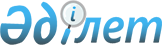 О внесении изменения в приказ Министра экологии, геологии и природных ресурсов Республики Казахстан от 9 августа 2021 года № 319 "Об утверждении Правил выдачи экологических разрешений, представления декларации о воздействии на окружающую среду, а также форм бланков экологического разрешения на воздействие и порядка их заполнения"Приказ Министра экологии и природных ресурсов Республики Казахстан от 14 сентября 2023 года № 256. Зарегистрирован в Министерстве юстиции Республики Казахстан 19 сентября 2023 года № 33427
      Примечание ИЗПИ!      Порядок введения в действие см. п. 4.
      ПРИКАЗЫВАЮ:
      1. Внести в приказ Министра экологии, геологии и природных ресурсов Республики Казахстан от 9 августа 2021 года № 319 "Об утверждении Правил выдачи экологических разрешений, представления декларации о воздействии на окружающую среду, а также форм бланков экологического разрешения на воздействие и порядка их заполнения" (зарегистрирован в Реестре государственной регистрации нормативных правовых актов за № 23928) следующее изменение:
      приложение 1 изложить в новой редакции согласно приложению, к настоящему приказу.
      2. Комитету экологического регулирования и контроля Министерства экологии и природных ресурсов Республики Казахстан в установленном законодательством порядке обеспечить:
      1) государственную регистрацию настоящего приказа в Министерстве юстиции Республики Казахстан;
      2) размещение настоящего приказа на интернет-ресурсе Министерства экологии и природных ресурсов Республики Казахстан после его официального опубликования;
      3. Контроль за исполнением настоящего приказа возложить на курирующего вице-министра экологии и природных ресурсов Республики Казахстан.
      4. Настоящий приказ вводится в действие по истечении шестидесяти календарных дней после дня его первого официального опубликования.
      "СОГЛАСОВАНО"Министерство сельского хозяйстваРеспублики Казахстан
      "СОГЛАСОВАНОМинистерство здравоохраненияРеспублики Казахстан
      "СОГЛАСОВАНО"Министерство индустриии инфраструктурного развитияРеспублики Казахстан
      "СОГЛАСОВАНО"Министерство финансовРеспублики Казахстан
      "СОГЛАСОВАНО"Министерство торговли и интеграцииРеспублики Казахстан
      "СОГЛАСОВАНО"Министерство по чрезвычайным ситуациямРеспублики Казахстан
      "СОГЛАСОВАНО"Министерство национальной экономикиРеспублики Казахстан
      "СОГЛАСОВАНО"Министерство цифрового развития, инновацийи аэрокосмической промышленностиРеспублики Казахстан
      "СОГЛАСОВАНО"Министерство энергетикиРеспублики Казахстан Правила выдачи экологических разрешений, представления декларации о воздействии на окружающую среду, а также форм бланков экологического разрешения на воздействие и порядка их заполнения Глава 1. Общие положения
      1. Настоящие Правила выдачи экологических разрешений, представления декларации о воздействии на окружающую среду, а также форм бланков экологического разрешения на воздействие и порядка их заполнения (далее – Правила) разработаны в соответствии с пунктом 7 статьи 106 и пунктом 2 статьи 112 Экологического кодекса Республики Казахстан (далее - Кодекс), подпунктом 1) статьи 10 Закона Республики Казахстан "О государственных услугах" (далее – Закон) и определяют порядок выдачи экологических разрешений, предоставления декларации о воздействии на окружающую среду, а также устанавливают требования к форме бланков экологического разрешения на воздействие и порядку их заполнения.
      2. Основные понятия и определения, используемые в Правилах:
      1) экологическое разрешение на воздействие – экологическое разрешение для объектов II категории и введенных в эксплуатацию до 1 июля 2021 года объектов I категории;
      2) наилучшие доступные техники (НДТ) – наиболее эффективная и передовая стадия развития видов деятельности и методов их осуществления, которая свидетельствует об их практической пригодности для того, чтобы служить основой установления технологических нормативов и иных экологических условий, направленных на предотвращение или, если это практически неосуществимо, минимизацию негативного антропогенного воздействия на окружающую среду;
      3) норматив допустимого сброса – экологический норматив, который устанавливается в экологическом разрешении и определяется как количество (масса) загрязняющего вещества либо смеси загрязняющих веществ в сточных водах, максимально допустимое (разрешенное) к сбросу в единицу времени;
      4) норматив допустимого физического воздействия – экологический норматив, который устанавливается для каждого источника в виде допустимых уровней воздействия тепла, шума, вибрации, ионизирующего излучения, напряженности электромагнитных полей и иных физических воздействий на компоненты природной среды, при которых негативное физическое воздействие от такого источника в совокупности со всеми источниками не приведет к превышению установленных предельно допустимых уровней физических воздействий на природную среду;
      5) комплексное экологическое разрешение – документ, направленный на обеспечение комплексного предотвращения загрязнения окружающей среды с применением наилучших доступных техник, минимизацию и контроль негативного антропогенного воздействия на окружающую среду;
      6) лимит накопления отходов – предельное количество (масса) отходов по их видам, разрешенное для складирования в соответствующем месте накопления для каждого конкретного места, входящего в состав объектов I и II категорий;
      7) лимит захоронения отходов – предельное количество (масса) отходов по их видам, разрешенное для захоронения на полигоне, входящего в состав объектов I и II категорий;
      8) затрагиваемая территория – территория, в пределах которой окружающая среда и население подвержены существенным воздействиям намечаемой деятельности;
      9) декларация о воздействии на окружающую среду – документ, информирующий о начале деятельности, составленный услугополучателем по форме, утвержденной приказом Министра национальной экономики Республики Казахстан от 6 января 2015 года № 4 "Об утверждении форм уведомлений и Правил приема уведомлений государственными органами, а также об определении государственных органов, осуществляющих прием уведомлений" (зарегистрирован в Реестре государственной регистрации нормативных правовых актов за № 10194);
      10) план мероприятий по охране окружающей среды – приложение к экологическому разрешению на воздействие, содержащий перечень мероприятий, направленных на снижение негативного воздействия на окружающую среду, необходимых для обеспечения соблюдения установленных нормативов эмиссий, лимитов накопления и захоронения отходов, лимитов размещения серы в открытом виде на серных картах (при проведении операций по разведке и (или) добыче углеводородов);
      11) загрязнение окружающей среды – присутствие в атмосферном воздухе, поверхностных и подземных водах, почве или на земной поверхности загрязняющих веществ, тепла, шума, вибраций, электромагнитных полей, радиации в количествах (концентрациях, уровнях), превышающих установленные государством экологические нормативы качества окружающей среды;
      12) загрязняющие вещества – любые вещества в твердом, жидком, газообразном или парообразном состоянии, которые при их поступлении в окружающую среду в силу своих качественных или количественных характеристик нарушают естественное равновесие природной среды, ухудшают качество компонентов природной среды, способны причинить экологический ущерб либо вред жизни и (или) здоровью человека;
      13) сброс загрязняющих веществ – поступление содержащихся в сточных водах загрязняющих веществ в поверхностные и подземные водные объекты, недра или на земную поверхность;
      14) выброс загрязняющих веществ –поступление загрязняющих веществ в атмосферный воздух от источников выброса;
      15) маркерные загрязняющие вещества – наиболее значимые для эмиссий конкретного вида производства или технологического процесса загрязняющие вещества, которые выбираются из группы характерных для такого производства или технологического процесса загрязняющих веществ и с помощью которых возможно оценить значения эмиссий всех загрязняющих веществ, входящих в группу;
      16) заинтересованные государственные органы – государственные органы, местные исполнительные органы, функции которых затрагиваются при реализации объекта;
      17) программа производственного экологического контроля – приложение к экологическому разрешению для объектов I или II категорий, направленная на обеспечение экологической оценки эффективности производственного процесса на основе измерений и (или) расчетов уровня эмиссий в окружающую среду, вредных производственных факторов, а также фактического объема потребления природных, энергетических и иных ресурсов;
      18) норматив допустимого выброса – экологический норматив, который устанавливается в экологическом разрешении и определяется как максимальная масса загрязняющего вещества либо смеси загрязняющих веществ, допустимая (разрешенная) для выброса в атмосферный воздух;
      19) выпуск сточных вод – устройство и место сброса сточных вод в поверхностные и подземные водные объекты, недра или на земную поверхность;
      20) технологические нормативы – экологические нормативы, устанавливаемые в комплексном экологическом разрешении в виде:
      количества потребления электрической и (или) тепловой энергии, иных ресурсов в расчете на единицу времени или единицу производимой продукции (товара), выполняемой работы, оказываемой услуги;
      предельного количества (массы) маркерных загрязняющих веществ на единицу объема эмиссий;
      21) экологическое разрешение – документ, удостоверяющий право индивидуальных предпринимателей и юридических лиц на осуществление негативного воздействия на окружающую среду и определяющий экологические условия осуществления деятельности;
      22) программа повышения экологической эффективности – приложение к комплексному экологическому разрешению, предусматривающее график планируемых мероприятий по реконструкции, перевооружению, модернизации объекта I категории, направленных на достижение технологических нормативов, нормативов эмиссий;
      23) экологические условия – индивидуальные требования, предъявляемые к строительству и эксплуатации объектов I и II категорий в целях обеспечения соблюдения применимых к такой деятельности экологических требований, установленных экологическим законодательством Республики Казахстан, а также выводов, содержащихся в заключениях по результатам оценки воздействия на окружающую среду;
      24) электронная цифровая подпись (далее – ЭЦП) – набор электронных цифровых символов, созданный средствами электронной цифровой подписи и подтверждающий достоверность электронного документа, его принадлежность и неизменность содержания;
      25) кабинет пользователя на веб-портале "электронного правительства" (далее – личный кабинет) – компонент веб-портала "электронного правительства", предназначенный для официального информационного взаимодействия физических и юридических лиц с государственными органами по вопросам оказания услуг в электронной форме, вопросам обращения к субъектам, рассматривающим обращения указанных лиц, а также использования персональных данных;
      26) эмиссии – поступления загрязняющих веществ, высвобождаемых от антропогенных объектов, в атмосферный воздух, воды, на землю или под ее поверхность;
      27) нормативы эмиссий – совокупность предельных количественных и качественных показателей эмиссий, устанавливаемых в экологическом разрешении;
      28) объект I и II категории – стационарный технологический объект (предприятие, производство), в пределах которого осуществляются один или несколько видов деятельности, указанных в разделе 1 (для объектов I категории) или разделе 2 (для объектов II категории) приложения 2 к Кодексу, а также технологически прямо связанные с ним любые иные виды деятельности, которые осуществляются в пределах той же промышленной площадки, на которой размещается объект, и оказывают существенное влияние на объем, количество и (или) интенсивность эмиссий и иных форм негативного воздействия такого объекта на окружающую среду;
      29) объект III категории – объект строительства (здание, сооружение или их комплекс) или площадка, в пределах которых осуществляются виды деятельности, указанные в разделе 3 приложения 2 к Кодексу. Глава 2. Порядок выдачи экологических разрешений Параграф 1. Порядок выдачи комплексного экологического разрешения
      3. Государственная услуга "Выдача комплексного экологического разрешения" оказывается Комитетом экологического регулирования и контроля Министерства экологии и природных ресурсов Республики Казахстан и его территориальными подразделениями (далее – услугодатель).
      4. Для получения государственной услуги "Выдача комплексного экологического разрешения" услугополучатель обращается к услугодателю через веб – портал "электронного правительства www.egov.kz (далее – портал) путем подачи заявления по форме согласно приложению 1 к настоящим Правилам.
      Перечень основных требований к оказанию государственной услуги "Выдача комплексного экологического разрешения" (далее – Перечень 1) приведен в приложении 2 к настоящим Правилам.
      Перечень документов, необходимых для оказания государственной услуги при обращении услугополучателя определен в пункте 8 Перечня 1 приложения 2 к настоящим Правилам.
      5. Канцелярия услугодателя регистрирует на портале заявление с приложенными документами в день его поступления и направляет исполнителю услугодателя.
      Сведения о документах, удостоверяющих личность, о государственной регистрации (перерегистрации) юридического лица или индивидуального предпринимателя, экологических разрешениях исполнитель услугодателя получает из соответствующих государственных информационных систем через шлюз "электронного правительства".
      6. В соответствии с пунктом 2 статьи 115 Кодекса, в течение пяти рабочих дней со дня регистрации заявления на получение комплексного экологического разрешения (далее – КЭР) услугодатель проверяет его на предмет полноты и комплектности. В течение указанного срока заявление принимается к рассмотрению либо отклоняется в случае представления неполного пакета документов и (или) неполных сведений с мотивированным обоснованием причин возврата такого заявления по форме согласно приложению 3 к настоящим Правилам.
      При наличии в заявлении на получение комплексного экологического разрешения всех требуемых сведений и прилагаемых документов уполномоченный орган в области охраны окружающей среды проводит государственную экологическую экспертизу проектной документации по строительству и (или) эксплуатации объектов I категории в соответствии с подпунктом 1) пункта 1 статьи 88 настоящего Кодекса и в течение срока, указанного в части первой настоящего пункта, направляет принятое к рассмотрению заявление с прилагаемыми к нему документами в свои структурные подразделения, а также в следующие заинтересованные государственные органы для получения от них замечаний и предложений в отношении необходимых экологических условий, подлежащих включению в комплексное экологическое разрешение, в рамках их компетенций:
      1) в государственный орган в сфере санитарно-эпидемиологического благополучия населения;
      2) в уполномоченный орган, осуществляющий регулирование в соответствующей отрасли, к которой относится объект;
      3) в уполномоченные государственные органы, в чью компетенцию входит выдача разрешений, необходимых для осуществления деятельности по строительству и эксплуатации объекта;
      4) в местный исполнительный орган области, городов республиканского значения, столицы, на территории которого расположен или будет расположен объект.
      В случае, если объект расположен или будет расположен в пределах территорий двух или более областей, городов республиканского значения, столицы, заявление с прилагаемыми документами подлежит направлению в каждый соответствующий местный исполнительный орган;
      5) при содействии Министерства иностранных дел Республики Казахстан – государству, на состояние окружающей среды которого строительство и (или) эксплуатация объекта окажет существенное неблагоприятное воздействие, проведение трансграничных процедур по принятию решений о разрешении такой деятельности предусмотрена международными договорами Республики Казахстан или установлена в заключении по результатам оценки воздействия на окружающую среду.
      7. Структурные подразделения уполномоченного органа в области охраны окружающей среды и заинтересованные государственные органы рассматривают заявление на получение КЭР в рамках своих компетенций (охрана атмосферного воздуха, водных ресурсов, управление отходами, контроль уровня шума и физического воздействия), и предоставляют экспертные заключения в течение двадцати пяти рабочих дней с даты получения заявления по форме согласно приложению 4 к настоящим Правилам в отношении необходимых экологических условий, подлежащих включению в КЭР, в рамках их компетенций.
      На этапе проведения государственной экологической экспертизы, при наличии замечаний к заявлению на выдачу КЭР и (или) прилагаемым к нему документам, услугодатель направляет замечания услугополучателю в течение срока, указанного в части первой настоящего пункта после принятия заявления к рассмотрению.
      Государственная экологическая экспертиза в соответствии с частью второй подпункта 9) пункта 1 статьи 87 Кодекса проводится в рамках процедуры выдачи экологических разрешений и отдельное заключение государственной экологической экспертизы не выдается.
      8. Направленные замечания устраняются услугополучателем в течение десяти рабочих дней со дня направления замечаний. В случае неустранения замечаний в указанный срок услугополучателю выдается мотивированный отказ в выдаче комплексного экологического разрешения.
      9. После устранения услугополучателем всех замечаний услугодатель подготавливает проект КЭР с привлечением внутренних и (или) внешних экспертов с учетом полученных замечаний и предложений, а также позиции услугополучателя, и направляет такой проект услугополучателю. Услугополучатель в течение пяти рабочих дней предоставляет свою позицию по представленному проекту КЭР.
      10. Уполномоченный орган, осуществляющий регулирование в соответствующей отрасли, к которой относится объект, и местный исполнительный орган области, городов республиканского значения, столицы, на территории которой расположен или будет расположен объект, представляет свои заключения и замечания в отношении предложенных для КЭР экологических условий и остальных частей заявления и его приложений.
      11. Заключения заинтересованных государственных органов, полученные уполномоченным органом в области охраны окружающей среды после истечения срока, определенного пунктом 7 настоящих Правил, не подлежат направлению услугополучателю и учету при принятии решения по заявлению.
      12. При рассмотрении заявления на получение КЭР услугодатель с привлечением внешних экспертов согласно статье 93 Кодекса учитывает полученные замечания и заключения заинтересованных государственных органов, а также предложения услугополучателя и составляет обоснование причин принятия решения о выдаче комплексного экологического разрешения, в соответствии с подпунктом 3) пункта 1 статьи 112 Кодекса по форме согласно приложению 5 к настоящим Правилам.
      13. Услугодатель в течение пяти рабочих дней после получения ответа услугополучателя или результатов рассмотрения разногласий в соответствии с частью пятой пункта 6 статьи 115 Кодекса, принимает решение о выдаче КЭР или об отказе в его выдаче.
      14. Возникающие разногласия по условиям, включенным в проект КЭР, разрешаются экспертным советом в порядке, предусмотренном статьей 94 Кодекса.
      15. При отказе в выдаче комплексного экологического разрешения в соответствии со статьей 117 Кодекса услугодатель направляет мотивированный отказ в оказании государственной услуги, в форме электронного документа, подписанного ЭЦП руководителя услугодателя.
      16. Услугодатель после принятия решения о выдаче КЭР, в течение срока, предусмотренного пунктом 13 настоящих Правил, оформляет КЭР для выдачи услугополучателю по форме согласно приложению 6 к настоящим Правилам.
      На портале результат оказания государственной услуги хранится в "личном кабинете" услугополучателя, в виде электронного документа, подписанного ЭЦП уполномоченного лица услугодателя.
      17. При переоформлении КЭР услугополучатели подают услугодателю через портал заявление на переоформление КЭР по форме согласно приложению 10 к настоящим Правилам с приложением документов, указанных в пункте 8 Перечня 1.
      18. Канцелярия услугодателя регистрирует на портале заявление на переоформление КЭР с приложенными документами в день его поступления и направляет исполнителю услугодателя.
      Услугополучателю в "личный кабинет" направляется информация о статусе рассмотрения запроса на оказание государственной услуги, а также уведомление с указанием даты и времени получения результата государственной услуги.
      Сведения о документах, удостоверяющих личность, о государственной регистрации (перерегистрации) юридического лица или индивидуального предпринимателя, экологических разрешениях исполнитель услугодателя получает из соответствующих государственных информационных систем через шлюз "электронного правительства".
      19. Исполнитель услугодателя в течение пяти рабочих дней со дня регистрации представленных услугополучателем документов рассматривает на соответствие требованиям статьи 118 Кодекса.
      В случае непредставления соответствующих документов, указанных в пункте 8 Перечня 1, или представления документа с истекшим сроком действия направляется отказ в рассмотрении в виде электронного документа, подписанного ЭЦП руководителя услугодателя, с мотивированным обоснованием причин отклонения.
      В случае представления документов, соответствующих требованиям статьи 118 Кодекса, услугодатель переоформляет КЭР для выдачи услугополучателю по форме согласно приложению 6 к настоящим Правилам.
      20. На портале результат оказания государственной услуги хранится в "личном кабинете" услугополучателя, в форме электронного документа, подписанного ЭЦП уполномоченного лица услугодателя.
      21. Услугодатель обеспечивает внесение данных в информационную систему мониторинга оказания государственных услуг о стадии оказания государственной услуги в порядке, установленном уполномоченным органом в сфере информатизации в соответствии с подпунктом 11) пункта 2 статьи 5 Закона.
      22. В соответствии с пунктом 1 статьи 118 Кодекса, КЭР подлежит пересмотру частично или полностью в случаях:
      1) внесения оператором существенных изменений в намечаемую или осуществляемую деятельность, требующих проведения оценки воздействия на окружающую среду в соответствии с подпунктами 3) и 4) пункта 1 статьи 65 Кодекса;
      2) утверждения нового заключения по наилучшим доступным техникам в связи с принятием нового справочника по наилучшим доступным техникам по соответствующим областям их применения, устанавливающего требования, которым объект, в отношении которого выдано такое комплексное экологическое разрешение, не соответствует;
      3) внесения изменений в программу повышения экологической эффективности в соответствии с Кодексом.
      23. При пересмотре КЭР услугополучатель через портал подает заявление на пересмотр КЭР по форме согласно приложению 1 к настоящим Правилам.
      24. Оператор подает заявление на пересмотр КЭР в случаях, предусмотренных пунктом 22 настоящих Правил, не позднее чем:
      1) за шесть месяцев до предполагаемой даты начала реализации оператором существенных изменений в осуществляемую деятельность;
      2) в течение трех месяцев с даты утверждения нового заключения по наилучшим доступным техникам по соответствующим областям их применения согласно подпункту 2) пункта 22 настоящих Правил.
      25. При внесении оператором существенных изменений в намечаемую или осуществляемую деятельность, требующих проведения оценки воздействия на окружающую среду, оператор установки при планировании изменений на объекте, вызывающих положительное или отрицательное влияние на окружающую среду, оценивает предполагаемые изменения на предмет соответствия их подпункту 1) пункта 1 статьи 118 Кодекса. В этой связи, необходимо оценить характер изменения по критериям, предусмотренным пунктом 2 статье 65 Кодекса, провести соответствующую оценку или скрининг воздействия намечаемой деятельности на предмет влияния на экологические условия КЭР запланированных изменений вызывая положительное или отрицательное воздействие на окружающую среду.
      26. В случае, когда предлагаемые изменения влияют на экологические условия КЭР, оказывая отрицательное воздействие на окружающую среду, оператор формирует заявление на пересмотр КЭР по форме согласно приложению 1 настоящих Правил.
      27. Изменения, включаемые в приложения к КЭР подлежат оценке относительно потенциального влияния на экологические условия.
      28. В случае, когда уполномоченный орган в области охраны окружающей среды получает описание планируемых изменений, не влияющих на соблюдение условий КЭР, он оценивает полученную информацию в течение пяти рабочих дней.
      В случае, когда полученных сведений достаточно и не изменяются условия КЭР, уполномоченный орган в области охраны окружающей среды переоформляет КЭР в соответствии с пунктом 5 статьи 118 Кодекса.
      В случае, когда планируемое на объекте изменение требует пересмотра условий КЭР, оператору вместе с ответом направляется запрос на подачу заявления на пересмотр КЭР.
      29. Оператор установки оценивает изменения, установленные в новом заключении по НДТ с условиями, определенными в КЭР, и пересматривает или получает новое комплексное экологическое разрешение.
      30. В случае несоответствия нормативов эмиссий и технологических нормативов действующего КЭР технологическим показателям, связанным с применением НДТ, установленных в новом заключении по наилучшим доступным техникам по соответствующим областям их применения, оператору установки необходимо подать заявление на пересмотр КЭР.
      31. Оператор объекта подает в уполномоченный орган в области охраны окружающей среды заявление на пересмотр КЭР в части графика планируемых мероприятий, если это не влияет на установленные сроки достижения нормативов эмиссий, технологических нормативов, а в случае, предусмотренном в пункте 3 статьи 119 Кодекса, на сроки достижения показателей поэтапного снижения негативного воздействия на окружающую среду.
      32. Для обжалования решений, действий (бездействий) услугодателя и (или) его должностных лиц по вопросам оказания государственных услуг в соответствии со статьей 92 Административного процедурно-процессуального кодекса Республики Казахстан (далее – АППК) жалоба подается не позднее 3 (трех) месяцев со дня, когда услугополучателю стало известно о принятии административного акта или совершении действий (бездействий) услугодателем:
      в орган, рассматривающий жалобу (вышестоящий административный орган и (или) должностное лицо);
      на имя руководства услугодателя по адресу, указанному в пункте 7 Приложения 3 к настоящим Правилам.
      Жалоба услугополучателя в соответствии с пунктом 2 статьи 25 Закона подлежит рассмотрению:
      услугодателем, непосредственно оказывающим услугу в течение 5 (пяти) рабочих дней со дня ее регистрации;
      уполномоченным органом по оценке и контролю за качеством оказания государственных услуг в течение 15 (пятнадцати) рабочих дней со дня ее регистрации.
      Срок рассмотрения жалобы услугодателем, уполномоченным органом по оценке и контролю за качеством оказания государственных услуг в соответствии с пунктом 4 статьи 25 Закона продлевается не более чем на 10 (десять) рабочих дней:
      1) проведения дополнительного изучения или проверки по жалобе либо проверки с выездом на место;
      2) получения дополнительной информации.
      В случае поступления жалобы в соответствии с пунктом 4 статьи 91 АППК услугодателем направляется в орган, рассматривающий жалобу в течение 3 (трех) рабочих дней со дня ее поступления. Жалоба услугодателем не направляется в орган, рассматривающий жалобу в случае принятия благоприятного акта, совершения административного действия, полностью удовлетворяющие требования, указанные в жалобе.
      Срок рассмотрения жалобы органом, рассматривающим жалобу, составляет 20 (двадцать) рабочих дней со дня поступления жалобы.
      В случае несогласия с решением органа, рассматривающего жалобу, услугополучатель обращается в другой орган, рассматривающий жалобу или в суд в соответствии с пунктом 6 статьи 100 АППК.
      33. Уполномоченный орган в области охраны окружающей среды Республики Казахстан в течение трех рабочих дней с даты утверждения нормативного правового акта о внесении изменений и (или) дополнений в настоящие Правила направляет информацию о внесенных изменениях и (или) дополнениях услугодателю, оператору информационно-коммуникационной инфраструктуры "электронного правительства" и в Единый контакт – центр. Параграф 2. Порядок выдачи экологического разрешения на воздействие для объектов I категории
      34. Государственная услуга "Выдача экологического разрешения на воздействие для объектов I категории" оказывается Комитетом экологического регулирования и контроля Министерства экологии и природных ресурсов Республики Казахстан и его территориальными подразделениями (далее – услугодатель).
      35. Для получения государственной услуги "Выдача экологического разрешения на воздействие для объектов I категории" услугополучатель обращается к услугодателю через веб – портал "электронного правительства www.egov.kz (далее – портал) путем подачи заявления по форме согласно приложению 7 к настоящим Правилам.
      Перечень основных требований к оказанию государственной услуги "Выдача экологического разрешения на воздействие для объектов I категории" (далее – Перечень 2) приведен в приложении 8 к настоящим Правилам.
      Перечень документов, необходимых для оказания государственной услуги при обращении услугополучателя определен в пункте 8 Перечня 2.
      36. Канцелярия услугодателя регистрирует на портале заявление с приложенными документами в день его поступления и направляет исполнителю услугодателя.
      Сведения о документах, удостоверяющих личность, о государственной регистрации (перерегистрации) юридического лица или индивидуального предпринимателя, разрешениях, заключениях государственной экологической экспертизы на проекты намечаемой деятельности с материалами оценки воздействия на окружающую среду и нормативов эмиссий исполнитель услугодателя получает из соответствующих государственных информационных систем через шлюз "электронного правительства".
      Исполнитель услугодателя в течение пяти рабочих дней со дня регистрации заявления проверяет документы на предмет полноты и комплектности. В случае представления неполного пакета документов и (или) документов с истекшим сроком действия направляется отказ в рассмотрении в виде электронного документа, подписанного ЭЦП руководителя услугодателя с мотивированным обоснованием причин отклонения по форме согласно приложению 3 к настоящим Правилам.
      37. При наличии в заявлении на получение Разрешения на воздействие для объектов I категории всех требуемых сведений и прилагаемых документов, услугодатель проводит государственную экологическую экспертизу проектной документации по строительству и (или) эксплуатации объектов, в том числе проекты нормативов эмиссий и управления отходами в соответствии с подпунктом 1) пункта 1 статьи 88 Кодекса.
      При наличии замечаний по заявлению на выдачу Разрешения на воздействие для объектов I категории и (или) прилагаемым к нему документам, услугодатель направляет такие замечания услугополучателю в течение двадцати пяти рабочих дней с даты принятия заявления к рассмотрению.
      Направленные замечания устраняются услугополучателем в течение десяти рабочих дней со дня направления замечаний.
      Государственная экологическая экспертиза в соответствии с частью второй подпункта 9) статьи 87 Кодекса проводится в рамках процедуры выдачи экологических разрешений и отдельное заключение государственной экологической экспертизы не выдается.
      38. Сроки и продолжительность рассмотрения заявления на получение экологического разрешения на воздействие для объектов I категории не превышают 45 (сорок пять) рабочих дней со дня регистрации заявления.
      39. Результатом рассмотрения заявления является экологическое разрешение на воздействие для объектов I категории по форме согласно приложению 9 к настоящим Правилам, или мотивированный отказ в оказании государственной услуги по форме согласно приложению 3 к настоящим Правилам.
      40. При неустранении замечаний в сроки, определенные пунктом 36 настоящих Правил, услугодатель направляет мотивированный отказ в оказании государственной услуги, в виде электронного документа, подписанного ЭЦП руководителя услугодателя по форме согласно приложению 3 к настоящим Правилам.
      На портале результат оказания государственной услуги хранится в "личном кабинете" услугополучателя, в форме электронного документа, подписанного ЭЦП уполномоченного лица услугодателя.
      41. Переоформление экологического разрешения на воздействие для объектов I категории осуществляется в случаях изменения наименования, изменения организационно-правовой формы, реорганизации или смены оператора объекта, на который выдано экологическое разрешение на воздействие для объектов I категории.
      При переоформлении экологического разрешения на воздействие для объектов I категории услугополучатели через портал подают услугодателю заявление на переоформление экологического разрешения на воздействие I категории по форме согласно приложению 10 к настоящим Правилам приложением документов, указанных в пункте 8 Перечня 2.
      42. Канцелярия услугодателя регистрирует на портале заявление с приложенными документами в день его поступления и направляет исполнителю услугодателя.
      Сведения о документах, удостоверяющих личность, о государственной регистрации (перерегистрации) юридического лица или индивидуального предпринимателя, разрешениях исполнитель услугодателя получает из соответствующих государственных информационных систем через шлюз "электронного правительства".
      43. Исполнитель услугодателя в течение пяти рабочих дней со дня регистрации представленных услугополучателем документов рассматривает на соответствие требованиям статьи 108 Кодекса.
      Результат оказания государственной услуги выдается по форме согласно приложению 8 к настоящим Правилам.
      Услугополучателю в "личный кабинет" направляется информация о статусе рассмотрения запроса на оказание государственной услуги, а также уведомление с указанием даты и времени получения результата государственной услуги.
      44. На портале результат оказания государственной услуги хранится в "личном кабинете" услугополучателя, в форме электронного документа, подписанного ЭЦП уполномоченного лица услугодателя.
      45. Услугодатель обеспечивает внесение данных в информационную систему мониторинга оказания государственных услуг о стадии оказания государственной услуги в порядке, установленном уполномоченным органом в сфере информатизации в соответствии с подпунктом 11) пункта 2 статьи 5 Закона.
      46. Копия выданного экологического разрешения на воздействие для объектов I категории размещается на интернет-ресурсе государственных органов, осуществляющих выдачу экологических разрешений.
      47. Для обжалования решений, действий (бездействий) услугодателя и (или) его должностных лиц по вопросам оказания государственных услуг в соответствии со статьей 92 Административного процедурно-процессуального кодекса Республики Казахстан (далее – АППК) жалоба подается не позднее 3 (трех) месяцев со дня, когда услугополучателю стало известно о принятии административного акта или совершении действий (бездействий) услугодателем:
      в орган, рассматривающий жалобу (вышестоящий административный орган и (или) должностное лицо);
      на имя руководства услугодателя по адресу, указанному в пункте 7 Приложения 8 к настоящим Правилам.
      Жалоба услугополучателя в соответствии с пунктом 2 статьи 25 Закона подлежит рассмотрению:
      услугодателем, непосредственно оказывающим государственную услугу в течение 5 (пяти) рабочих дней со дня ее регистрации;
      уполномоченным органом по оценке и контролю за качеством оказания государственных услуг в течение 15 (пятнадцати) рабочих дней со дня ее регистрации.
      Срок рассмотрения жалобы услугодателем, уполномоченным органом по оценке и контролю за качеством оказания государственных услуг в соответствии с пунктом 4 статьи 25 Закона продлевается не более чем на 10 (десять) рабочих дней в случаях необходимости:
      1) проведения дополнительного изучения или проверки по жалобе либо проверки с выездом на место;
      2) получения дополнительной информации.
      В случае поступления жалобы услугополучателя в соответствии с пунктом 4 статьи 91 АППК услугодателем направляется в орган, рассматривающий жалобу в течение 3 (трех) рабочих дней со дня ее поступления. Жалоба услугодателем не направляется в орган, рассматривающий жалобу в случае принятия благоприятного акта, совершения административного действия, полностью удовлетворяющие требования, указанные в жалобе.
      Срок рассмотрения жалобы органом, рассматривающим жалобу, составляет 20 (двадцать) рабочих дней со дня поступления жалобы.
      В случае несогласия с решением органа, рассматривающего жалобу, услугополучатель обращается в другой орган, рассматривающий жалобу или в суд в соответствии с пунктом 6 статьи 100 АППК.
      48. Уполномоченный орган в области охраны окружающей среды Республики Казахстан в течение трех рабочих дней с даты утверждения нормативного правового акта о внесении изменений и (или) дополнений в настоящие Правила направляет информацию о внесенных изменениях и (или) дополнениях услугодателю, оператору информационно-коммуникационной инфраструктуры "электронного правительства" и в Единый контакт –центр. Параграф 3. Порядок выдачи экологического разрешения на воздействие для объектов II категории
      49. Государственная услуга "Выдача экологического разрешения на воздействие для объектов II категории" оказывается местными исполнительными органами областей, городов республиканского значения, столицы (далее – услугодатель).
      Для получения государственной услуги "Выдача экологического разрешения на воздействие для объектов II категории" услугополучатель обращается к услугодателю через веб – портал "электронного правительства www.egov.kz (далее – портал) путем подачи заявления по форме согласно приложению 7 к настоящим Правилам.
      Перечень основных требований к оказанию государственной услуги "Выдача экологического разрешения на воздействие для объектов II категории" (далее – Перечень 3) приведен в приложении 11 к настоящим Правилам.
      Перечень документов, необходимых для оказания государственной услуги при обращении услугополучателя определен в пункте 8 Перечня 3 приложения 11 к настоящим Правилам.
      50. Канцелярия услугодателя регистрирует на портале заявление с приложенными документами в день его поступления и направляет исполнителю услугодателя.
      Сведения о документах, удостоверяющих личность, о государственной регистрации (перерегистрации) юридического лица или индивидуального предпринимателя, экологических разрешениях исполнитель услугодателя получает из соответствующих государственных информационных систем через шлюз "электронного правительства".
      Исполнитель услугодателя в течение трех рабочих дней со дня регистрации представленных услугополучателем документов проверяет их на предмет полноты. В случае представления неполного пакета документов и (или) документов с истекшим сроком действия направляется отказ в рассмотрении в форме электронного документа, подписанного ЭЦП руководителя услугодателя, с мотивированным обоснованием причин отклонения по форме согласно приложению 3 к настоящим Правилам.
      51. При наличии в заявлении на получение экологического разрешения на воздействие для объектов всех требуемых сведений и прилагаемых документов, услугодатель проводит государственную экологическую экспертизу проектной документации по строительству и (или) эксплуатации объектов в соответствии с подпунктом 1) пункта 1 статьи 88 Кодекса.
      При наличии замечаний по заявлению на выдачу экологического разрешения на воздействие для объектов II категории и (или) прилагаемым к нему документам, услугодатель направляет такие замечания услугополучателю в течение пятнадцати рабочих дней с даты принятия заявления к рассмотрению.
      Направленные замечания устраняются услугополучателем в течение пяти рабочих дней со дня направления замечаний.
      Государственная экологическая экспертиза в соответствии с частью второй подпункта 9) статьи 87 Кодекса проводится в рамках процедуры выдачи экологических разрешений и отдельное заключение государственной экологической экспертизы не выдается.
      52. Сроки и продолжительность рассмотрения заявления на получение экологического разрешения на воздействие для объектов II категории не превышают 30 (тридцать) рабочих дней со дня регистрации заявления.
      53. Результатом рассмотрения заявления является экологическое разрешение на воздействие для объектов II категории по форме согласно приложению 9 к настоящим Правилам, или мотивированный отказ в оказании государственной услуги по форме согласно приложению 3 к настоящим Правилам.
      54. В случае, когда замечания не устранены в сроки, определенные пунктом 49 настоящих Правил, услугодатель направляет мотивированный отказ в оказании государственной услуги в виде электронного документа, подписанного ЭЦП руководителя услугодателя
      55. На портале результат оказания государственной услуги хранится в "личном кабинете" услугополучателя, в форме электронного документа, подписанного ЭЦП уполномоченного лица услугодателя.
      56. Переоформление экологического разрешения на воздействие для объектов II категории осуществляется в случаях изменения наименования, изменения организационно-правовой формы оператора объекта, на который выдано экологическое разрешение на воздействие для объектов II категории.
      При переоформлении экологического разрешения на воздействие для объектов II категории услугополучатели через портал подают услугодателю заявление на переоформление экологического разрешения на воздействие II категории по форме согласно приложению 10 к настоящим Правилам с приложением документов, указанных в пункте 8 Перечня 3.
      57. Канцелярия услугодателя регистрирует на портале заявление с приложенными документами в день его поступления и направляет исполнителю услугодателя.
      Сведения о документах, удостоверяющих личность, о государственной регистрации (перерегистрации) юридического лица или индивидуального предпринимателя, разрешениях исполнитель услугодателя для объектов II категории получает из соответствующих государственных информационных систем через шлюз "электронного правительства".
      58. Исполнитель услугодателя в течение пяти рабочих дней со дня регистрации представленных услугополучателем документов рассматривает на соответствие требованиям статьи 108 Кодекса.
      Результат оказания государственной услуги выдается по форме согласно приложению 11 к настоящим Правилам.
      Услугополучателю в "личный кабинет" направляется информация о статусе рассмотрения запроса на оказание государственной услуги, а также уведомление с указанием даты и времени получения результата государственной услуги.
      59. На портале результат оказания государственной услуги хранится в "личном кабинете" услугополучателя, в форме электронного документа, подписанного ЭЦП уполномоченного лица услугодателя.
      60. Услугодатель обеспечивает внесение данных в информационную систему мониторинга оказания государственных услуг о стадии оказания государственной услуги в порядке, установленном уполномоченным органом в сфере информатизации в соответствии с подпунктом 11) пункта 2 статьи 5 Закона.
      61. Копия выданного экологического разрешения на воздействие для объектов II категории размещается на интернет-ресурсе государственных органов, осуществляющих выдачу экологических разрешений.
      62. Для обжалования решений, действий (бездействий) услугодателя и (или) его должностных лиц по вопросам оказания государственных услуг в соответствии со статьей 92 Административного процедурно-процессуального кодекса Республики Казахстан (далее – АППК) жалоба подается не позднее 3 (трех) месяцев со дня, когда услугополучателю стало известно о принятии административного акта или совершении действий (бездействий) услугодателем:
      в орган, рассматривающий жалобу (вышестоящий административный орган и (или) должностное лицо);
      на имя руководства услугодателя по адресу, указанному в пункте 7 Приложения 11 к настоящим Правилам.
      Жалоба услугополучателя в соответствии с пунктом 2 статьи 25 Закона подлежит рассмотрению:
      услугодателем, непосредственно оказывающим государственную услугу в течение 5 (пяти) рабочих дней со дня ее регистрации;
      уполномоченным органом по оценке и контролю за качеством оказания государственных услуг в течение 15 (пятнадцати) рабочих дней со дня ее регистрации.
      Срок рассмотрения жалобы услугодателем, уполномоченным органом по оценке и контролю за качеством оказания государственных услуг в соответствии с пунктом 4 статьи 25 Закона продлевается не более чем на 10 (десять) рабочих дней:
      1) проведения дополнительного изучения или проверки по жалобе либо проверки с выездом на место;
      2) получения дополнительной информации.
      В случае поступления жалобы услугополучателя в соответствии с пунктом 4 статьи 91 АППК услугодателем направляется в орган, рассматривающий жалобу в течение 3 (трех) рабочих дней со дня ее поступления. Жалоба услугодателем не направляется в орган, рассматривающий жалобу в случае принятия благоприятного акта, совершения административного действия, полностью удовлетворяющие требования, указанные в жалобе.
      Срок рассмотрения жалобы органом, рассматривающим жалобу, составляет 20 (двадцать) рабочих дней со дня поступления жалобы.
      В случае несогласия с решением органа, рассматривающего жалобу, услугополучатель обращается в другой орган, рассматривающий жалобу или в суд в соответствии с пунктом 6 статьи 100 АППК.
      63. Уполномоченный орган в области охраны окружающей среды Республики Казахстан в течение трех рабочих дней с даты утверждения нормативного правового акта о внесении изменений и (или) дополнений в настоящие Правила направляет информацию о внесенных изменениях и (или) дополнениях услугодателю, оператору информационно-коммуникационной инфраструктуры "электронного правительства" и в Единый контакт –центр. Параграф 4. Порядок предоставления декларации о воздействии на окружающую среду
      64. Декларация о воздействии на окружающую среду (далее – Декларация) подается в соответствующий местный исполнительный орган в письменной форме или в форме электронного документа в соответствии с формами уведомлений и правилами приема уведомлений государственными органами, а также об определении государственных органов, осуществляющих прием уведомлений, утвержденных уполномоченным органом в сфере разрешений и уведомлений согласно подпункта 4) статьи 11 Закона Республики Казахстан "О разрешениях и уведомлениях".
      65. Декларация в соответствии с пунктом 4 статьи 110 Кодекса представляется:
      1) перед началом намечаемой деятельности;
      2) после начала осуществления деятельности – в случае существенного изменения технологических процессов основных производств, качественных и количественных характеристик выбросов загрязняющих веществ и стационарных источников, отходов (образовываемых, накапливаемых и передаваемых специализированным организациям по управлению отходами).
      66. В случае существенных изменений технологических процессов, качественных и количественных характеристик выбросов загрязняющих веществ, отходов (образовываемых, накапливаемых и передаваемых специализированным организациям по управлению отходами), лицо, осуществляющее деятельность на объекте III категории (далее – Декларант) в соответствии с пунктом 5 статьи 110 Кодекса в течение трех месяцев с даты внесения существенных изменений в деятельность услугополучатель получает новое заключение государственной экологической экспертизы. В случае получения нового заключения государственной экологической экспертизы подается новая декларация о воздействии на окружающую среду.
      67. Критерием существенного изменения служит изменение фактического объема негативного воздействия на окружающую среду за календарный год более чем на десять процентов.
      68. При изменении вида деятельности на объекте III категории, соответствующих виду деятельности объектов I или II категории, а также превышения установленных пороговых значений, указанных в разделе 1 или 2 приложения 2 к Кодексу, необходимо получить соответствующее экологическое разрешение.
      69. В соответствии с пунктом 1 статьи 107 Кодекса, при смене оператора объекта действующая Декларация сохраняет свою силу и становится обязательной для нового оператора.
      70. Уполномоченный орган в области охраны окружающей среды Республики Казахстан в течение трех рабочих дней с даты утверждения нормативного правового акта о внесении изменений и (или) дополнений в настоящие Правила направляет информацию о внесенных изменениях и (или) дополнениях услугодателю, оператору информационно-коммуникационной инфраструктуры "электронного правительства" и в Единый контакт –центр. Параграф 5. Условия выдачи экологических разрешений
      71. В соответствии с пунктом 2 статьи 27 Кодекса, распределение объектов І категории, для которых выдается комплексное экологическое разрешение и экологическое разрешение на воздействие для объектов І категории между уполномоченным органом в области охраны окружающей среды, его ведомствами и территориальными подразделениями устанавливается уполномоченным органом в области охраны окружающей среды.
      72. Программа повышения экологической эффективности разрабатывается в качестве приложения к заявлению на получение КЭР на срок не более четырех лет по форме согласно приложению 12 к настоящим Правилам, а для действующих предприятий – на срок не более десяти лет по форме согласно приложению 13 к настоящим Правилам. Срок выполнения программы повышения экологической эффективности не подлежит продлению.
      73. В соответствии с пунктом 7 статьи 119 Кодекса, операторы объектов, получившие КЭР c условием выполнения программы повышения экологической эффективности, ежегодно представляют в уполномоченный орган в области охраны окружающей среды отчет о ее выполнении по форме, установленной таблицей 8 Приложения 2 Правил разработки программы производственного экологического контроля объектов I и II категорий, ведения внутреннего учета, формирования и предоставления периодических отчетов по результатам производственного экологического контроля, утвержденных приказом Министра экологии, геологии и природных ресурсов Республики Казахстан от 14 июля 2021 года № 250 (далее – Правил производственного экологического контроля) (зарегистрирован в Реестре государственной регистрации нормативных правовых актов № 23553).
      74. В заявлении на получение КЭР учитываются все объекты I категории и технологически связанные с ними виды деятельности, действующие или планируемые производства на данной промышленной площадке согласно требованиям по подготовке заявления на получение КЭР.
      75. Проект программы повышения экологической эффективности выносится на общественные слушания, в том числе в случае полного или частичного пересмотра ранее согласованной программы с уполномоченным органом в области охраны окружающей среды.
      76. Уполномоченный орган в области охраны окружающей среды осуществляет ежегодный мониторинг выполнения программы повышения экологической эффективности. На период выполнения программы повышения экологической эффективности применяются нормативы эмиссий согласно экологическому разрешению и заключению государственной экологической экспертизы (при его наличии), действующим на дату подачи заявления на получение КЭР.
      77. Структурные подразделения уполномоченного органа в области охраны окружающей среды и (или) заинтересованные государственные органы при рассмотрении условий в представленном заявлении четко излагают предлагаемые замечания и формировать заключения с обоснованием необходимости предлагаемых замечаний, предложений по изменению экологических условий.
      78. При определении экологических условий уполномоченный орган в области охраны окружающей среды рассматривает заключения структурных подразделений уполномоченного органа и заинтересованных государственных органов.
      79. Экологические условия определяются заключениями по наилучшим доступным техникам (далее – заключение по наилучшим доступным техникам) в соответствии с пунктом 5 статьи 113 Кодекса.
      До утверждения заключений по наилучшим доступным техникам операторы объектов при получении КЭР и обосновании технологических нормативов ссылаются на справочники по наилучшим доступным техникам по соответствующим областям их применения, разработанные в рамках Европейского бюро по комплексному контролю и предотвращению загрязнений окружающей среды, а также на решения Европейской комиссии об утверждении заключений по наилучшим доступным техникам по соответствующим областям их применения.
      80. В случае, когда заключения по наилучшим доступным техникам не охватывают все потенциальные экологические последствия деятельности, уполномоченный орган в области охраны окружающей среды устанавливает экологические условия в соответствии с требованиями Особенной части Кодекса.
      81. Нормативы эмиссий в окружающую среду устанавливаются в КЭР исключительно для маркерных загрязняющих веществ, определенных в заключении по наилучшим доступным техникам, вне зависимости от категории объектов, расположенных на одной промышленной площадке.
      82. Уполномоченный орган в области охраны окружающей среды определяет нормативы эмиссий, которые обеспечат соответствие требованиям заключений по наилучшим доступным техникам. Такие технологические нормативы устанавливаются в тех же величинах, отнесенных к тем же временным интервалам, и при тех же условиях определения, что используются при описании НДТ.
      83. Нормативы эмиссий в окружающую среду устанавливаются в проектных документах для мест выхода потока из технологической установки и (или) мест выхода из источника выбросов в атмосферу, а также для сточных вод на каждом выпуске.
      84. В случае, когда заключения по наилучшим доступным техникам не содержат предельных величин выбросов и (или) сбросов для маркерных загрязняющих веществ, уполномоченный орган в области охраны окружающей среды устанавливает нормативы на основании требований, предусмотренных Особенной частью Кодекса.
      85. В случае, когда соответствие стандартам качества окружающей среды требует более строгих технологических нормативов, чем в заключениях по наилучшим доступным техникам, то в разрешении используются более жесткие требования, определяемые на основании целевых показателей качества окружающей среды для отдельных загрязняющих веществ.
      86. Экологические условия, не предусмотренные в заключениях по НДТ:
      1) лимиты накопления отходов, лимиты захоронения отходов (при наличии собственного полигона);
      2) программа управления отходами;
      3) действия и меры по эксплуатации объекта в ситуациях, представляющих опасность для окружающей среды;
      4) программа производственного экологического контроля, в том числе мониторинг технологических показателей, состояния почв и подземных вод, системы непрерывного мониторинга эмиссий (за исключением требований согласно заключениям по наилучшим доступным техникам);
      5) необходимые условия и меры предотвращения загрязнения почвы и подземных вод, а также регулярного контроля их соблюдения в целях предотвращения утечек, разливов, аварий и иных нештатных ситуаций при работе оборудования, хранении отходов и опасных веществ (за исключением требований, установленных заключениями по наилучшим доступным техникам).
      87. Копия выданного КЭР размещается на интернет-ресурсе уполномоченного органа в области охраны окружающей среды.
      88. Перенос сроков выполнения отдельных мероприятий осуществляется однократно в пределах периода выполнения соответствующего комплекса мероприятий, но не более чем на один год. При этом, продление общего срока программы повышения экологической эффективности не допускается.
      89. В соответствии с пунктом 5 статьи 418 Кодекса, оценка соответствия достигнутых результатов по условиям КЭР, выданных до 1 июля 2021 года в соответствии Экологическим кодексом Республики Казахстан от 9 января 2007 года, заключениям по НДТ, осуществляется по итогам полной реализации программы внедрения НДТ. При этом, под полной реализацией программы по внедрению НДТ понимается внедрение всех НДТ, указанных в такой программе и достижение планируемых параметров, согласованных уполномоченным органом в области охраны окружающей среды в комплексном экологическом разрешении.
      90. В течение пяти рабочих дней после вынесения заключения о соответствии или несоответствии КЭР заключениям по НДТ по соответствующим областям их применения, такое заключение подлежит опубликованию на официальном интернет-ресурсе уполномоченного органа в области охраны окружающей среды.
      91. В течение шести месяцев с даты вынесения уполномоченным органом в области охраны окружающей среды заключения о несоответствии КЭР заключениям по НДТ по соответствующим областям их применения, оператор объекта I категории разрабатывает изменения в программе к такому разрешению, срок которой составляет не более шести лет и согласовывает их с уполномоченным органом в области охраны окружающей среды. При этом, КЭР сохраняет силу в течение сроков, указанных в настоящем пункте.
      92. В отношении объекта II категории, отдельные стационарные источники которого расположены на территориях разных областей (городов республиканского значения, столицы), заявление на получение экологического разрешения подается в любой из местных исполнительных органов областей (городов республиканского значения, столицы).
      93. Экологические разрешения на воздействие для объектов I или II категории выдаются на срок до десяти лет.
      94. К объектам I или II категории, подлежащим окончательному выводу из эксплуатации, в течение десяти лет для объектов I категории или трех лет для объектов II категории с даты введения в действие Кодекса применяются нормативы эмиссий согласно действующему на 1 июля 2021 года разрешению на эмиссии в окружающую среду в соответствии с утвержденным графиком, являющимся приложением к соответствующему экологическому разрешению.
      На период осуществления мероприятий по выводу объектов I или II категории из эксплуатации разработка плана мероприятий по охране окружающей среды не требуется.
      95. При невозможности соблюдения стационарным источником и (или) совокупностью стационарных источников, расположенных на действующем объекте I или II категории, нормативов эмиссий (при введении государством более строгих нормативов качества окружающей среды или целевых показателей качества окружающей среды), установленных в экологическом разрешении в соответствии с Кодексом, в качестве приложения к экологическому разрешению на воздействие для объектов I или II категории представляется план мероприятий по охране окружающей среды по форме согласно приложению 14 к настоящим Правилам.
      В отношении такого объекта на период выполнения плана мероприятий по охране окружающей среды применяются нормативы эмиссий согласно экологическому разрешению и заключению государственной экологической экспертизы (при его наличии), действующим на дату подачи заявления на получение такого разрешения.
      План мероприятий по охране окружающей среды содержит показатели снижения негативного воздействия на окружающую среду, которые достигаются оператором объекта в период действия экологического разрешения на воздействие. По достижении каждого соответствующего показателя поэтапного снижения негативного воздействия на окружающую среду такой показатель становится необходимым для соблюдения оператором.
      96. Срок выполнения плана мероприятий по охране окружающей среды не превышает общий срок действия экологического разрешения на воздействие и не подлежит продлению.
      97. На период действия экологического разрешения на воздействие оператор ежегодно представляет отчет о выполнении плана мероприятий по охране окружающей среды в государственный орган, выдавший такое разрешение по форме, установленной таблицей 7 Приложения 2 Правил производственного экологического контроля. Заявление на получение (пересмотр)* комплексного экологического разрешения
      Организационно-правовая форма и наименование юридического лица(индивидуального предпринимателя)__________________________________________________________________Адрес регистрации юридического лица (индивидуального предпринимателя)__________________________________________________________________Бизнес-идентификационный номер юридического лица (БИН) или индивидуальныйидентификационный номер индивидуального предпринимателя (ИИН)__________________________________________________________________Код основного вида экономической деятельности юридического лица(индивидуального предпринимателя) по Общему классификатору видовэкономической деятельности:__________________________________________________________________Наименование предприятия __________________________________________(в составе которого находится объект)Наименование объекта ______________________________________________(согласно разделу 1 приложения 2 к Кодексу)
      1. Общие сведения об объекте.
      Таблица 1. Характеристика объекта
      Примечание:Графа 3 – указывается объект согласно разделу 1 приложения 2 к Кодексу. В случае, когда на предприятии имеются другие объекты I категории, объект указывается согласно основному виду деятельности.Графа 4 – отмечается нужный вид заявления знаком “X”.Графа 5, 6, 9, 10 – указывается, что соответствует заявлению (да/нет).Графа 9, 10 – если да, указать соответствующего номер приложения к заявлению.Графа 11 – указывается необходимость учета существенного негативного воздействия на окружающую среду другой страны.
      Таблица 2. Местоположение промышленных площадок
      2. Объекты и виды деятельности
      Таблица 3. Объекты и виды деятельности (текущие или планируемые)
      Примечание.Графа 1 – дается краткое описание объекта, на который выдается комплексное разрешение, и производственного процесса в целом, включая его основные технологические части и связанные с ним виды деятельности, расположенные на одной промышленной площадке или прилегающих участках, которые эксплуатируются по праву собственности или иному законному основанию.Графа 2 –указывается планируемое изменение.
      Таблица 4. Основной вид деятельности
      Примечание:Если на предприятии по основному виду деятельности имеется несколько объектов, таблица заполняется для каждого из них.Графа 1 – технологический агрегат.Графа 2 –вид деятельности (объект) согласно разделу 1 приложения 2 к Кодексу.Графа 3 – номинальная производительность/мощность объекта, как определено производителем оборудования или в проектной документации, документации на строительство и эксплуатацию объекта, в соответствующем разрешении.Графа 4 – фактическая производительность за предыдущие 3 календарных года. При сезонной или периодической загрузке даются пояснения по расчету производительности по времени работы и выпуску продукции. Новое оборудование, которое еще не было введено в эксплуатацию, не учитывается.Графа 5 – назначение технологии и детальные технические характеристики объекта, включая используемые ресурсы и энергию.Графа 6 – непрерывный или сезонный характер производства, количество рабочих смен в сутки, особые режимы пуска-останова, периодичность и сроки специального технического обслуживания основного оборудования, необходимость ежегодного отключения систем очистки для замены или регенерации катализатора.Графа 7 – для строящихся объектов указывается планируемый месяц и год ввода в эксплуатацию, в остальных случаях – фактический месяц и год ввода в эксплуатацию.Графа 8 – предполагаемый месяц и год вывода из эксплуатации (дата реконструкции), либо срок эксплуатации объекта.
      Таблица 5. Другие объекты
      Примечание:Если на предприятии имеется несколько объектов данной категории, таблица заполняется для каждого из них. Графы 1 - 8 заполняются аналогично пунктам таблицы 4.
      Таблица 6. Технологически связанные виды деятельности
      Примечание: если на предприятии имеется несколько объектов данной категории, таблица заполняется для каждого из них. Графы 1 - 8 заполняются аналогично пунктам таблицы 4.
      Таблица 7. Виды и объем производимой продукции (товара)
      3. Характеристика текущего состояния территории, на которой планируется строительство, реконструкция и (или) эксплуатация объекта_________________________________________________________________________________________________________________________________________________________________________________________________________________________________________________________________________________________________________________________________________________________________________________________________________________________________________________________
      4. Характеристика используемой или предполагаемой к использованию техники с наилучшими доступными техниками, приведенными в заключениях о наилучших доступных техниках по соответствующим областям их применения
      Таблица 8. Оценка соответствия наилучшим доступным техникам
      Примечание. Оценка проводится по каждому объекту, указанному в таблицах 4, 5. При нескольких объектах таблица заполняется для каждого из объектов.Графа 1 – объект оценки.Графа 2 – источник информации: название и дата утверждения заключений или справочников по НДТ (национальных или Евросоюза).Графа 3 – наименование НДТ согласно источнику информации, в графе 2.Графа 4 – для указанной в графе 3 НДТ указывается соответствующая техника, метод или технология.Графа 5 –действующая или планируемая к внедрению техника, метод или технология на объекте.Графа 6 – указывается любое из: соответствует / частично соответствует / не соответствует НДТ / не относится к данному виду деятельности или технологическому процессу.
      5. Обоснование технологических нормативов
      Таблица 9. Предлагаемые технологические нормативы выбросов загрязняющих веществ
      Таблица 10. Предлагаемые технологические нормативы сбросов загрязняющих веществ
      Таблица 11. Предлагаемые технологические удельные нормативы потребления воды
      Таблица 12. Предлагаемые технологические удельные нормативы потребления тепловой и (или) электрической энергии
      Таблица 13. Нормативы допустимых выбросов загрязняющих веществ в атмосферный воздух
      Примечание* заполняется для действующих предприятий
      Таблица 14. Нормативы допустимых сбросов загрязняющих веществ в открытые водоемы
      Примечание* заполняется для действующих предприятий
      Таблица 15. Нормативы допустимых сбросов загрязняющих веществ в искусственные накопители
      Таблица 16. Нормативы допустимых сбросов загрязняющих веществ в недра
      Нормативы допустимых физических воздействий на природную среду
      Таблица 17. Допустимый уровень шумового воздействия
      Примечание.Для строящихся или планируемых объектов - расчетный уровень; для существующих – фактический уровень. В случае переменных значений указывается максимальный уровень шумового воздействия.
      Таблица 18. Допустимый уровень вибрации
      Примечание. Для строящихся или планируемых объектов – расчетный уровень; для существующих – фактический уровень вибрационного воздействия. В случае переменных значений указывается максимальный уровень.
      Таблица 19. Допустимый уровень электромагнитного излучения
      Примечание.Для строящихся или планируемых объектов указывается расчетный уровень; для существующих – фактический уровень электромагнитного излучения. В случае переменных значений указывается максимальный уровень.
      Таблица 20. Допустимый уровень теплового загрязнения
      Примечание.Для строящихся или планируемых объектов указывается расчетный уровень; для существующих – фактический уровень электромагнитного излучения. В случае переменных значений указывается максимальный уровень.Лимиты накопления и захоронения отходов
      Таблица 21. Лимиты накопления отходов
      Таблица 22. Лимиты захоронения отходов
      Таблица 23. Лимиты размещения серы в открытом виде на серных картах
      6. Потребление сырья, воды и энергииПотребление сырья, энергии и воды для действующих предприятий указываются за предыдущий календарный год, а для новых предприятий – по плановым величинам. При особых обстоятельствах отчетного года, обусловивших существенное отличие данных, даются пояснения по их репрезентативности.
      Таблица 24. Потребление сырья
      Таблица 25. Потребление энергетических ресурсов
      Таблица 26. Потребление воды
      * описание сточных вод приведено в пункте 2 статьи 213 Экологического кодекса Республики Казахстан.
      7. Предлагаемые экологические условия для включения в комплексное экологическое разрешение____________________________________________________________________________________________________________________________________________________________________________________________________________________________________________________________________
      8. Предполагаемые разрешения и уведомления, необходимые для получения и осуществления деятельности
      Таблица 27. Перечень разрешений и уведомлений
      9. Сведения о произошедших на объекте за предыдущие семь лет авариях и инцидентах, повлекших за собой загрязнение окружающей среды или причинение экологического ущерба.
      Таблица 28. Сведения об авариях и инцидентах
      Примечание.Для действующих объектов указываются произошедшие на объекте за предыдущие семь лет аварии и инциденты, повлекших за собой загрязнение окружающей среды или причинение экологического ущерба.Графа 2 – краткое описание аварий и инцидентов на объектах, указанных в разделе 2.Графа 3 – воздействие аварии и инцидента на состояние поверхностных и грунтовых вод, почву и атмосферный воздух.Графа 4 – величина аварийного загрязнения.
      10. Информация о реализации программы повышения экологической эффективности (при ее наличии)_________________________________________________________________________________________________________________________________________________________________________________________________________________________________________________________________________________________________________________________________________________________Количество приложений: _____Согласен на использование сведений, персональных данных, составляющих охраняемую законом тайну, содержащихся в информационных системахРуководитель юридического лица (индивидуальный предприниматель)Фамилия, имя, отчество (при его наличии) и должность:________________________________________________________________"___" __________ 202__ год____________________Место для электронной цифровой подписи (подпись)Уполномоченное контактное лицоФамилия, имя, отчество (при его наличии) и должность:________________________________________________________________Телефон: _________________, электронная почта: _____________________Примечание * - указывается Заявление на получение либо пересмотр КЭР. Перечень основных требований к оказанию государственной услуги
"Выдача комплексного экологического разрешения" Мотивированный отказ Экспертное заключение по заявлению на получение комплексного экологического разрешения
Наименование структурного подразделения уполномоченного органа в области
охраны окружающей среды или заинтересованного государственного органа
___________________________________________________________________
      №_________ от "___" _________ 20__ годна объект__________________________________________________________________________________________________________________________________________(наименование объекта согласно заявлению на получение КЭР)предприятия_____________________________________________________________________(наименование предприятия, в составе которого находится объект)Бизнес-идентификационный номер юридического лица (БИН)/индивидуальныйидентификационный номер индивидуального предпринимателя (ИИН):_____________________________________________________________________(согласно заявлению на получение КЭР)Предлагаемые условия:________________________________________________________________________________________________________________________________________________________________________________________________________________________________________________________________(комментарии приводятся в рамках своей компетенции с указаниемотдельных разделов,пунктов, граф, таблиц и приложений)____________________________________________________________________Вывод:Поддерживается выдача КЭРПоддерживается выдача КЭР при условии рассмотрения/принятия указанных вышедополнительных условий ______________________________________________Не поддерживается выдача КЭР по причинам:__________________________________________________________________________________________________________________________________________(Один из следующих вариантов заключения (ненужное удалить))Адрес регистрации юридического лица / индивидуального предпринимателя_____________________________________________________________________(согласно заявлению на получение КЭР)Адрес (местонахождение) объекта _______________________________________(согласно заявлению на получение КЭР)Руководитель органа, выдавшего заключения ______________________________(должность, фамилия, имя, отчество (при его наличии)"___" _________ 20__ год Обоснование причин принятия решения о выдаче комплексного экологического разрешения
(Заполняется уполномоченным органом)
      1. Порядок получения комплексного экологического разрешенияУполномоченный орган в области охраны окружающей среды (указание даты) получил заявление на получение комплексного разрешения (наименование услугополучателя), зарегистрированного по адресу (почтовый адрес) для выдачи комплексного экологического разрешения для объекта (наименование, местоположение).Для получения экспертных заключений и комментариев заявление направлено в следующие заинтересованные органы:_____________________________________________________________________Рассмотрение и обсуждение полученных замечаний к заявлению на получение КЭР проведено в ходе публичного обсуждения.При определении условий эксплуатации объекта уполномоченный орган в области охраны окружающей среды учитывал материалы заявления, включая оценку соответствия НДТ, заключение по результатам оценки воздействия на окружающую среду, комментарии заинтересованных органов и общественности.
      2. Соответствие НДТВыводы о соответствии заключениям по НДТ: соответствует НДТ /не соответствует НДТ.Указания конкретных причин, основания для программы повышения экологической эффективности и требованиям отраслевых заключений по НДТ______________________________________________________________________Обоснование применения более строгих условий, чем при НДТ, для достижения нормативов качества окружающей среды_____________________________________________________________________
      3. Согласование проекта программы повышения экологической эффективностиЗаключение об обоснованности предложенной программы, эффективности заявленных мероприятий_____________________________________________________________________
      4. РазногласияРазногласия, возникающие по условиям, включенным в проект комплексного экологического разрешения, разрешаются экспертной комиссией в соответствии со статьей 94 Кодекса. Комплексное экологическое разрешение
      №_________ от "___" _________ 20__ годна объект______________________________________________________________________________________________________________________________________________(наименование объекта согласно разделу 1 приложения 2 Кодексу)предприятия______________________________________________________________________________________________________________________________________________(наименование предприятия, в составе которого находится объект)Комплексное экологическое разрешение выдано______________________________________________________________________________________________________________________________________________(наименование, организационно-правовая форма юридического лица,индивидуального предпринимателя)Бизнес-идентификационный номер юридического лица (БИН) / индивидуальныйидентификационный номер индивидуального предпринимателя (ИИН): _________Адрес регистрации юридического лица / индивидуального предпринимателя__________________________________________________________________Адрес (местонахождение) объекта ______________________________________________________________________________________________________Руководитель государственного органа ________________________________(должность, фамилия, имя, отчество (при его наличии)"___" _________ 20__ год
      1. Сведения о его обладателе (операторе), объекте и осуществляемых на нем видах деятельности.
      Таблица 1. Основной объект
      Таблица 2. Другие объекты
      Таблица 3. Технологически связанные виды деятельности
      2. Экологические условия деятельностиТехнологические нормативы
      Таблица 4. Технологические нормативы выбросов загрязняющих веществ
      Таблица 5. Технологические нормативы сбросов загрязняющих веществ
      Таблица 6. Технологические удельные нормативы потребления воды
      Таблица 7. Технологические удельные нормативы потребления тепловой и (или) электрической энергии
      Нормативы эмиссий в окружающую среду
      Таблица 8. Нормативы допустимых выбросов загрязняющих веществ в атмосферный воздух
      Таблица 9. Нормативы допустимых сбросов загрязняющих веществ в открытые водоемы
      Таблица 10. Нормативы допустимых сбросов загрязняющих веществ в искусственные накопители
      Таблица 11. Нормативы допустимых сбросов загрязняющих веществ в недра
      Нормативы допустимых физических воздействий на природную среду
      Таблица 12. Допустимый уровень шумового воздействия
      Примечание.Для строящихся или планируемых объектов - расчетный уровень; для существующих – фактический уровень. В случае переменных значений указывается максимальный уровень шумового воздействия.
      Таблица 13. Допустимый уровень вибрации
      Примечание. Для строящихся или планируемых объектов – расчетный уровень; для существующих – фактический уровень вибрационного воздействия. В случае переменных значений указывается максимальный уровень.
      Таблица 14. Допустимый уровень электромагнитного излучения
      Примечание.Для строящихся или планируемых объектов указывается расчетный уровень; для существующих – фактический уровень электромагнитного излучения. В случае переменных значений указывается максимальный уровень.
      Таблица 15. Допустимый уровень теплового загрязнения
      Примечание.Для строящихся или планируемых объектов указывается расчетный уровень; для существующих – фактический уровень электромагнитного излучения. В случае переменных значений указывается максимальный уровень.Лимиты накопления и захоронения отходов
      Таблица 16. Лимиты накопления отходов
      Таблица 17. Лимиты захоронения отходов
      Таблица 18. Лимиты размещения серы в открытом виде на серных картах
      Лимиты на специальное водопользование. Заполняется в случае, если деятельность включает специальное водопользование в соответствии с Водным кодексом Республики Казахстан
      Таблица 19. Лимиты объемов водопотребления
      Таблица 20. Лимиты объемов водоотведения
      продолжение таблицы
      Мероприятия по повышению энергоэффективности и энергосбережению______________________________________________________________________________________________________________________________________________________________________________________________________Действия и меры по эксплуатации объекта в ситуациях, представляющихопасность для окружающей среды________________________________________________________________________________________________________________________________________________________________________________________________________________________________________________________________________Необходимые условия и меры по предотвращению загрязнения почв и подземных вод,а также требования по регулярному наблюдению и контролю за соблюдением такихусловий и мер в целях предотвращения утечек, разливов, аварий и иных нештатныхситуаций в процессе использования оборудования или при хранении отходов и иных опасных веществ______________________________________________________________________________________________________________________________________________________________________________________________________Требования по охране окружающей среды, указанные в заключении об оценкевоздействия на окружающую среду и экологические условия______________________________________________________________________________________________________________________________________________________________________________________________________________________________________________________________________________________________________________________________________________________________________________________________________________________________________________________________________________ Наименование государственного органа Заявление
на получение экологического разрешения на воздействие для объектов I и II категории
__________________________________________________________________
(наименование оператора)
__________________________________________________________________
      _______________________________________________________________________(юридический адрес организации - услугополучателя или адрес проживания физического лица)
      1. Общая информацияКонтактные телефоны__________________________________________________________________Наименование производственного объекта, на который подается заявка__________________________________________________________________Категория объекта____________________________________________________________________________________________________________________________________Индивидуальный идентификационный номер/бизнес-идентификационный номер____________________________________________________________________________________________________________________________________
      2. Данные о месторасположении промышленных площадок, на которых находятся источники загрязнения окружающей среды производственного объекта:
      Таблица 1. Данные о месторасположении промышленных площадок
      3. Запрашиваемые эмиссии и экологическое воздействие
      Таблица 2. Нормативы выбросов загрязняющих веществ
      Таблица 3. Нормативы сбросов загрязняющих веществ
      Продолжение таблицы
      Продолжение таблицы
      Таблица 4. Лимиты накопления отходов
      Таблица 5. Лимиты захоронения отходов
      Таблица 6. Лимиты на размещение серы
      Примечание
      1. Таблицы 7-11 заявки на получение экологического разрешения заполняются в виде итоговых данных всего производственного объекта и с указанием данных по каждой промышленной площадке для выбросов, сбросов, накопления и захоронения отходов, размещения серы.
      2. Лимиты эмиссий, накопления и захоронения отходов, размещения серы, установленные в экологическом разрешении на воздействие для объектов I и II категорий по валовым объемам и ингредиентам устанавливаются со дня выдачи экологического разрешения на воздействие для объектов I и II категорий по следующей формуле:
      М = (L/С) x N, М = (..../...) х..... = тонн
      где М – лимит на запрашиваемый период устанавливается с начала и до конца периода.
      L – валовый рассчитанный нормативный объем;
      N – количество оставшихся дней работы источников (оборудования) в году;
      С – нормируемое количество дней работы источников (оборудования) в году.
      Согласен на использование сведений, персональных данных, составляющих охраняемую законом тайну, содержащихся в информационных системах.
      Руководитель юридического лица (индивидуальный предприниматель)
      Фамилия, имя, отчество (при его наличии) и должность:
      ________________________________________________________________
      "___" __________ 202__ год
      Место для электронной цифровой подписи (подпись) Перечень основных требований к оказанию государственной услуги "Выдача экологического разрешения на воздействие для объектов I категории" ЭКОЛОГИЧЕСКОЕ РАЗРЕШЕНИЕ на воздействие для объектов I и II категории
      ___________________________________________________________________(наименование оператора)___________________________________________________________________(индекс, почтовый адрес)
      Индивидуальный идентификационный номер/ бизнес-идентификационный номер______________________________________________________________________Наименование производственного объекта _______________________________________________________________________________________________________Местонахождение производственного объекта ______________________________Категория объекта ______________________________________________________Соблюдать следующие условия:
      1. Производить выбросы загрязняющих веществ в объемах, не превышающих:На период строительства:в ____ году ________________ тонн;в ____ году ________________ тонн;в ____ году ________________ тонн;в ____ году ________________ тонн;На период эксплуатации:в ____ году ________________ тонн;в ____ году ________________ тонн;в ____ году ________________ тонн;в ____ году ________________ тонн;в ____ году ________________ тонн;в ____ году ________________ тонн.
      2. Производить сбросы загрязняющих веществ в объемах, не превышающих:На период строительства:в ____ году ________________ тонн;в ____ году ________________ тонн;в ____ году ________________ тонн;в ____ году ________________ тонн;в ____ году ________________ тонн;На период эксплуатации:в ____ году ________________ тонн;в ____ году ________________ тонн;в ____ году ________________ тонн;в ____ году ________________ тонн;в ____ году ________________ тонн.
      3. Производить накопление отходов в объемах, не превышающих:На период строительства:в ____ году ________________ тонн;в ____ году ________________ тонн;в ____ году ________________ тонн;в ____ году ________________ тонн;в ____ году ________________ тонн;На период эксплуатации:в ____ году ________________ тонн;в ____ году ________________ тонн;в ____ году ________________ тонн;в ____ году ________________ тонн;в ____ году ________________ тонн.
      4. Производить захоронение отходов в объемах, не превышающих:На период строительства:в ____ году ________________ тонн;в ____ году ________________ тонн;в ____ году ________________ тонн;в ____ году ________________ тонн;в ____ году ________________ тонн;На период эксплуатации:в ____ году ________________ тонн;в ____ году ________________ тонн;в ____ году ________________ тонн;в ____ году ________________ тонн;в ____ году ________________ тонн.
      5. Производить размещение серы в открытом виде на серных картах в объемах,не превышающих:в ____ году ________________ тонн;в ____ году ________________ тонн;в ____ году ________________ тонн;в ____ году ________________ тонн;в ____ году ________________ тонн;в ____ году ________________ тонн;в ____ году ________________ тонн;в ____ году ________________ тонн;в ____ году ________________ тонн;в ____ году ________________ тонн.
      6. Не превышать нормативы эмиссий (выбросы, сбросы), лимиты накопления отходов, лимиты захоронения отходов (при наличии собственного полигона), размещение серы в открытом виде на серных картах, установленные согласно приложению 1 к настоящему Разрешению для объектов I и II категорий.
      7. Выполнять экологические условия осуществления деятельности согласно приложению 2 к настоящему Разрешению для объектов I и II категорий.
      8. Выполнять план мероприятий по охране окружающей среды на период действия настоящего Разрешения для объектов I и II категорий, программу производственного экологического контроля, программу управления отходами, требования по охране окружающей среды, указанные в заключении об оценке воздействия на окружающую среду (при его наличии).Срок действия Разрешения для объектов I и II категорий с ___года по ___ года.Примечание:*Нормативы эмиссий, лимиты захоронения и размещения установленные в настоящем Разрешении для объектов I и II категорий, по валовым объемам эмиссий и ингредиентам (веществам) действуют на период настоящего Разрешения для объектов I и II категорий и рассчитываются по формуле, указанной в примечании пункта 3 Заявления на получение экологического разрешения на воздействие для объектов I и II категорий. Разрешение для объектов I и II категорий действительно до изменения применяемых технологий и экологических условий осуществления деятельности, указанных в настоящем Разрешении.Приложения 1, 2 и план мероприятий по охране окружающей среды к настоящему Разрешению для объектов I и II категорий являются неотъемлемой частью настоящего Разрешения.Руководитель (уполномоченное лицо)_________________________________________________подпись Фамилия, имя, отчество (при его наличии)городДата выдачи Таблица 1. Нормативы выбросов загрязняющих веществ в атмосферный воздух Таблица 2. Нормативы сбросов загрязняющих веществ Таблица 3. Лимиты накопления отходов Таблица 4. Лимиты захоронения отходов Таблица 5. Лимиты размещения серы в открытом виде на серных картах Экологические условия
      ________________________________________________________________________________________________________________________________________________________________________________________________________________ Заявка на переоформление экологического разрешения
(в случаях изменения наименования или организационно-правовой формы,
а также реорганизации или смены оператора)
      Прошу Вас переоформить экологическое разрешениес _____________________________________________________________________(наименование юридического или физического лица, на которое было оформленоразрешение)на ____________________________________________________________________(наименование измененного юридического или физического лица)№ разрешения _______________выданное (кем)на ____________________________________________________________________(юридический адрес организации услугополучателя или адрес проживанияфизического лица)Категория объекта____________________________________________________________________________________________________________________________________________Индивидуальный идентификационный номер/бизнес-идентификационный номер______________________________________________________________________К заявке прилагаются следующие документы:____________________________________________________________________________________________________________________________________________Руководитель юридического лица (индивидуальный предприниматель)Фамилия, имя, отчество (при его наличии) и должность:______________________________________________________________________"___" __________ 20__ год _______________________ (подписьУполномоченное контактное лицоФамилия, имя, отчество (при его наличии) и должность:______________________________________________________________________Телефон: ________________, электронная почта:____________________________ Перечень основных требований к оказанию государственной услуги
"Выдача экологического разрешения на воздействие для объектов II категории" Программа повышения экологической эффективности на период 20__– 20__ годы
      Наименование предприятия:_________________________________________________________________Наименование объекта:_________________________________________________________________ Мероприятия, связанные с применением наилучших доступных техник,
соблюдением технологических нормативов, нормативов допустимых выбросов и сбросов загрязняющих веществ
      Примечание.графа 1: порядковый номер мероприятия программы повышения экологической эффективности;графа 2: наименование мероприятия;графа 3. наименование соответствующего объекта I категории, источника эмиссий;графа 4: показатели (нормативы эмиссий, технологические нормативы), на достижение которых направлены предлагаемые мероприятия;графа 5: обоснование требуемого показателя, ссылка на источник;графа 6: текущая величина данного показателя;графа 7 – 10: график достижения требуемого показателя с указанием величины показателя по годам;графа 11: срок выполнения мероприятия (срок его завершения), когда будут достигнуты плановые показатели: технологические нормативы и нормативы эмиссий. Срок выполнения программы повышения экологической эффективности для объекта I категории, не указанного в пункте 4 статьи 418 Кодекса, не превышает четырех лет и не подлежит продлению. Максимальный срок в четыре года также устанавливается для мероприятий по выполнению пересмотренных заключений по НДТ;графа 12: общие инвестиционные затраты на реализацию мероприятия в тысячах тенге. Программа повышения экологической эффективности на период 20__ – 20__ годы для действующих объектов I категории согласно пункту 11 статьи 418 Кодекса
      Наименование предприятия:_________________________________________________________________Наименование объекта:_________________________________________________________________Мероприятия, связанные с применением наилучших доступных техник, соблюдением технологических нормативов, нормативов допустимых выбросов и сбросов загрязняющих веществ
      Продолжение таблицы План мероприятий по охране окружающей среды на период 20__ – 20__ годы
      Наименование предприятия:_________________________________________________________________Наименование объекта:_________________________________________________________________ Мероприятия, связанные с соблюдением нормативов допустимых выбросов и сбросов загрязняющих веществ
      Продолжение таблицы Пояснения по подготовке проекта плана мероприятий по охране окружающей среды
      1. Проект плана мероприятий по охране окружающей среды разрабатывается согласно требованиям статьи 125 Кодекса как приложение к заявлению на получение экологического разрешения на воздействие для объектов I и II категории.
      2. Оператор предлагает мероприятия по достижению нормативов эмиссий при невозможности соблюдения данных нормативов на этапе подачи заявления на получение экологического разрешения на воздействие для объектов I и II категории или заявления на внесение изменений в такое разрешение.
      Не подлежат включению в проект плана мероприятия, направленные на обеспечение эксплуатации зданий, сооружений, оборудования, устройств природоохранного значения, необходимых для обеспечения соблюдения экологических требований, которым объект ранее соответствовал на дату подачи заявления на получение экологического разрешения на воздействие для объектов I и II категории.
      3. Для каждого мероприятия оператором указывается:
      общая техническая характеристика с указанием основных технических параметров;
      соответствие источникам загрязнения, для которых необходимо обеспечить соблюдение нормативов эмиссий и нормативов;
      загрязняющие вещества, которые затрагивают мероприятия;
      параметры/показатели (нормативы эмиссий), на достижение которых направлены мероприятия;
      побочное негативное воздействие на окружающую среду;
      необходимые предварительные условия, необходимые для реализации мероприятия;
      график планируемых мероприятий определяется с разбивкой по каждому календарному году выполнения программы повышения экологической эффективности. При наличии возможности поэтапного достижения нормативов в соответствии с проектными решениями – график достижения показателей поэтапного снижения негативного воздействия на окружающую среду, который определяется в привязке к срокам завершения соответствующих комплексов мероприятий по реконструкции, перевооружению и модернизации объекта;
      в случае поэтапного снижения негативного воздействия на окружающую среду график планируемых мероприятий определяется в отдельности по каждому мероприятию, обеспечивающему достижение каждого соответствующего показателя поэтапного снижения негативного воздействия на окружающую среду;
      в графике планируемых мероприятий в отношении каждого мероприятия дополнительно определяются сроки завершения ключевых этапов реализации, связанных с доставкой на объект основного технологического оборудования, строительно-монтажными и пусконаладочными работами, вводом оборудования в промышленную эксплуатацию.
      4. Пояснения по заполнению таблицы:
      графа 1: порядковый номер мероприятия;
      графа 2: наименование мероприятия;
      графа 3. наименование соответствующего объекта, источника эмиссий;
      графа 4: показатели (нормативы эмиссий), на достижение которых направлены предлагаемые мероприятия;
      графа 5: обоснование требуемого показателя, ссылка на источник требований;
      графа 6: текущая величина данного показателя;
      графа 7 - 15: график достижения требуемого показателя с указанием величины показателя по годам;
      графа 16: срок выполнения (завершения) мероприятия;
      графа 17: общие инвестиционные затраты на реализацию мероприятия в тысячах тенге.
					© 2012. РГП на ПХВ «Институт законодательства и правовой информации Республики Казахстан» Министерства юстиции Республики Казахстан
				
      Министр экологиии природных ресурсовРеспублики Казахстан

Е. Нысанбаев
Приложение к приказу
Министр экологии
и природных ресурсов
Республики Казахстан
от 14 сентября 2023 года № 256Приложение 1 к приказу
исполняющего обязанности
Министра экологии, геологии
и природных ресурсов
Республики Казахстан
от 9 августа 2021 года № 319Приложение 1
к Правилам выдачи
экологических разрешений,
представления декларации
о воздействии на окружающую
среду, а также формы бланков
экологического разрешения
на воздействие и порядка
их заполненияФорма
1
Наименование объекта
2
Адрес объекта (предприятия)
3
Вид деятельности
4
Состояние объекта
новый (реконструируемый) объект
4
Состояние объекта
действующий
4
Состояние объекта
полный вывод из эксплуатации
5
Заявление на получение КЭР 
(да/нет)
(да/нет)
6
Заявление на внесение изменений в получение КЭР 
(да/нет)
(да/нет)
7
Дата предыдущей выдачи КЭР
8
Номер действующего КЭР
9
Выполнение оценки воздействия на окружающую среду
(да/нет)ссылка на номер приложения(при наличии)
(да/нет)ссылка на номер приложения(при наличии)
10
 Проведение экологической экспертизы 
ссылка на номер приложения(при наличии)
ссылка на номер приложения(при наличии)
11
Учет трансграничного загрязнения
(да/нет)
(да/нет)
Номер площадки
Наименование
Область
Район, населенный пункт
Координаты: градус, минут, секунд
Координаты: градус, минут, секунд
Занимаемая территория, га
Номер площадки
Наименование
Область
Район, населенный пункт
широта
долгота
Занимаемая территория, га
1
2
3
4
5
6
7
1.
Объекты (виды деятельности)
2.
Описание изменений (при внесении изменений в КЭР)
1. Наименование объекта
1. Наименование объекта
1. Наименование объекта
1. Наименование объекта
2. Вид деятельности
2. Вид деятельности
2. Вид деятельности
2. Вид деятельности
3. Номинальная производительность
4. Фактическая производительность(за предыдущие 3 года – для действующихобъектов или планируемая на 3 года –для новых)
20___ год
20___ год
20___ год
4. Фактическая производительность(за предыдущие 3 года – для действующихобъектов или планируемая на 3 года –для новых)
5. Специализация и основные технические характеристики
5. Специализация и основные технические характеристики
5. Специализация и основные технические характеристики
5. Специализация и основные технические характеристики
6. Дополнительная информация о производстве
6. Дополнительная информация о производстве
6. Дополнительная информация о производстве
6. Дополнительная информация о производстве
7. Дата ввода в эксплуатацию (месяц, год)
8. Год вывода из эксплуатации(плановый срок службы)
1. Наименование объекта
1. Наименование объекта
1. Наименование объекта
1. Наименование объекта
2. Вид деятельности (согласно разделу 1 приложения 2 к Кодексу)
2. Вид деятельности (согласно разделу 1 приложения 2 к Кодексу)
2. Вид деятельности (согласно разделу 1 приложения 2 к Кодексу)
2. Вид деятельности (согласно разделу 1 приложения 2 к Кодексу)
3. Номинальная производительность
4. Фактическая производительность(за предыдущие 3 года – для действующихобъектов или планируемая на 3 года –для новых)
20___ год
20___ год
20___ год
4. Фактическая производительность(за предыдущие 3 года – для действующихобъектов или планируемая на 3 года –для новых)
5. Специализация и основные технические характеристики
5. Специализация и основные технические характеристики
5. Специализация и основные технические характеристики
5. Специализация и основные технические характеристики
6. Дополнительная информация о производстве
6. Дополнительная информация о производстве
6. Дополнительная информация о производстве
6. Дополнительная информация о производстве
7. Дата ввода в эксплуатацию (месяц, год)
8. Год вывода из эксплуатации (плановый срок службы)
1. Наименование объекта
1. Наименование объекта
1. Наименование объекта
1. Наименование объекта
2 Вид деятельности (согласно разделам 2 и 3 приложения 2 к Кодексу)
2 Вид деятельности (согласно разделам 2 и 3 приложения 2 к Кодексу)
2 Вид деятельности (согласно разделам 2 и 3 приложения 2 к Кодексу)
2 Вид деятельности (согласно разделам 2 и 3 приложения 2 к Кодексу)
3. Номинальная производительность
4. Фактическая производительность(за предыдущие 3 года – для действующихобъектов или планируемая на 3 года –для новых)
20___ год
20___ год
20___ год
4. Фактическая производительность(за предыдущие 3 года – для действующихобъектов или планируемая на 3 года –для новых)
5. Специализация и основные технические характеристики
5. Специализация и основные технические характеристики
5. Специализация и основные технические характеристики
5. Специализация и основные технические характеристики
6. Дополнительная информация о производстве
6. Дополнительная информация о производстве
6. Дополнительная информация о производстве
6. Дополнительная информация о производстве
7. Дата ввода в эксплуатацию (месяц, год)
8. Год вывода из эксплуатации(плановый срок службы)
№ п/п
Объект
Вид продукции
Описание
Производство, т/год
Использование для собственных нужд, %
1
2
3
4
5
6
1. Наименование объекта 
1. Наименование объекта 
1. Наименование объекта 
1. Наименование объекта 
2. Основания для оценки
2. Основания для оценки
2. Основания для оценки
2. Основания для оценки
 3. Наименование НДТ 
4. Техника НДT
5. Техники объекта
6. Заключение о соответствии НДТ
Источник загрязнения
 Маркерное вещество 
Предельное значение
Предельное значение
Единица измерения
Периодичность контроля
Источник загрязнения
 Маркерное вещество 
до
после
Единица измерения
Периодичность контроля
1
2
3
4
5
6
Номер водовыпуска
 Маркерное вещество 
Предельное значение
Предельное значение
Единица измерения
Периодичность контроля
Номер водовыпуска
 Маркерное вещество 
до
после
Единица измерения
Периодичность контроля
1
2
3
4
5
6
№ п/п
Источник, водоснабжения
Цель использования
Потребление воды
Потребление воды
Потребление воды
Потребление воды
Потребление воды
Потребление воды
№ п/п
Источник, водоснабжения
Цель использования
средний, л/сутки
макс., л/сутки
м3/сутки
м3/год
Удельный(на единицу продукции)
Удельный(на единицу продукции)
№ п/п
Источник, водоснабжения
Цель использования
средний, л/сутки
макс., л/сутки
м3/сутки
м3/год
до
после
1
2
3
4
5
6
7
8
9
№ пп
Наименование технологических операций
Наименование оборудования
Наименование продукта
Единица измерения продукта
Расход энергоресурсов
Расход энергоресурсов
Расход энергоресурсов
Расход энергоресурсов
Расход энергоресурсов
Расход энергоресурсов
№ пп
Наименование технологических операций
Наименование оборудования
Наименование продукта
Единица измерения продукта
Теплоэнергия
Теплоэнергия
Теплоэнергия
Электроэнергия
Электроэнергия
Электроэнергия
№ пп
Наименование технологических операций
Наименование оборудования
Наименование продукта
Единица измерения продукта
Гкал/год
Гкал/ед.прод.
Гкал/ед.прод.
кВт*ч/год
кВт*ч/ед.прод.
кВт*ч/ед.прод.
№ пп
Наименование технологических операций
Наименование оборудования
Наименование продукта
Единица измерения продукта
Гкал/год
до
после
кВт*ч/год
до
после
1
2
3
4
5
6
7
8
9
10
11
1
2
…
Итого
Итого
Итого
Итого
Итого
Источник загрязнения
Загрязняющее вещество или группа веществ
Валовый выброс
Валовый выброс
Валовый выброс
Валовый выброс
Валовый выброс
Валовый выброс
Источник загрязнения
Загрязняющее вещество или группа веществ
 Существующее положение* 
 Существующее положение* 
 Существующее положение* 
Запрашиваемый норматив
Запрашиваемый норматив
Запрашиваемый норматив
Источник загрязнения
Загрязняющее вещество или группа веществ
г/с
т/год
мг/м3
г/с
т/год
мг/м3
1
2
3
4
5
Номер выпуска
Загрязняющее вещество 
Сброс
Сброс
Сброс
Сброс
Сброс
Сброс
Номер выпуска
Загрязняющее вещество 
Существующее положение*
Существующее положение*
Существующее положение*
Запрашиваемый норматив
Запрашиваемый норматив
Запрашиваемый норматив
Номер выпуска
Загрязняющее вещество 
Концентрация на выпуске, мг/дм3
г/ч
т/год
Концентрация на выпуске, мг/дм3
г/ч
т/год
1
2
3
4
5
6
7
8
№ выпуска
Загрязняющее вещество 
Сброс
Сброс
Сброс
Сброс
Сброс
Сброс
№ выпуска
Загрязняющее вещество 
Существующее положение*
Существующее положение*
Существующее положение*
Запрашиваемый норматив
Запрашиваемый норматив
Запрашиваемый норматив
№ выпуска
Загрязняющее вещество 
Концентрация на выпуске, мг/дм3
г/ч
т/год
Концентрация на выпуске, мг/дм3
г/ч
т/год
1
2
3
4
5
6
7
8
№ выпуска
Загрязняющее вещество 
Сброс
Сброс
Сброс
Сброс
Сброс
Сброс
№ выпуска
Загрязняющее вещество 
Существующее положение*
Существующее положение*
Существующее положение*
Запрашиваемый норматив
Запрашиваемый норматив
Запрашиваемый норматив
№ выпуска
Загрязняющее вещество 
Концентрация на выпуске, мг/дм3
г/ч
т/год
Концентрация на выпуске, мг/дм3
г/ч
т/год
1
2
3
4
5
6
7
8
№ п/п
Источники шума(технологические или транспорт)
Характеристика источников
Уровень шума, дБ
1
2
3
4
№ п/п
Источники вибрации(технологические или транспорт)
Характеристика источников
Виброускорение, м/с2
1
2
3
4
№ п/п
Источники электромагнитного излучения
Характеристика источников
Вид излучения
Предельно допустимый уровень электромагнитного излучения 
1
2
3
4
5
№ п/п
Источники теплового загрязнения
Характеристика источников
Вид теплового загрязнения
Предельно допустимый уровень теплового загрязнения
1
2
3
4
5
Наименование отхода (код) 
Место накопления
Лимит накопления отходов, тонн/год
1
2
3
4
Всего, из них по площадкам:
Площадка 1
В том числе по видам:
Площадка 2
В том числе по видам:
Наименование отхода(код) 
Место захоронения
Лимит захоронения отходов, тонн/год
1
2
3
4
Всего, из них по площадкам:
Площадка 1
В том числе по видам:
Площадка 2
В том числе по видам:
№ серной карты
Место размещения
Лимит размещения серы, тонн/год
1
2
3
на 20.. год
на 20.. год
на 20.. год
Всего:
Площадка 1
Площадка 2
На 20.. год
На 20.. год
На 20.. год
Всего:
Площадка 1
Площадка 2
Наименование сырья
Годовое потребление, т
Способ хранения
Энергетические ресурсы
Годовое потребление
Единица измерения
Природный газ
Другое газообразное топливо
Каменный уголь
Бурый уголь
Кокс
Другое твердое топливо
Мазут
Газойль
Печное топливо
Дизельное топливо
Вторичные энергоресурсы
Возобновляемые источники
Сторонняя электроэнергия
Сторонняя тепловая энергия
Другое топливо
Вид воды
Годовое потребление, м3/год
Пресная
Техническая
Морская
Сточная*
1
Разрешение на эксплуатацию
Дата выдачи / срок действия (при наличии)
1
Разрешение на эксплуатацию
Номер, кем выдано (орган регулирования)
1
Разрешение на эксплуатацию
Отсутствует
2
Разрешительные документы экологического содержания
№ п/п
Описание аварий или инцидентов 
Вид загрязнения
Размер эмиссий
Принятые меры по устранению экологического ущерба, в т.ч. финансовые затраты, тыс.тенге 
1
2
3
4
5Приложение 2
к Правилам выдачи
экологических разрешений,
представления декларации
о воздействии на окружающую
среду, а также формы бланков
экологического разрешения
на воздействие и порядка
их заполненияФорма
Наименование государственной услуги: "Выдача комплексного экологического разрешения"
Наименование государственной услуги: "Выдача комплексного экологического разрешения"
Наименование государственной услуги: "Выдача комплексного экологического разрешения"
1
Наименование услугодателя
Комитет экологического регулирования и контроля Министерства экологии и природных ресурсов Республики Казахстан и его территориальные подразделения.
2
Способы предоставления государственной услуги
Через веб-портал "электронного правительства" www.egov.kz.
3
Срок оказания государственной услуги
С момента регистрации заявления услугодателем: выдача разрешения – не более 55 (пятидесяти пяти) рабочих дней; переоформление разрешения – в течение 5 (пяти) рабочих дней.
4
Форма оказания государственной услуги
Электронная (частично автоматизированная).
5
Результат оказания государственной услуги
Комплексное экологическое разрешение, переоформление комплексного экологического разрешения либо мотивированный отказ в оказании государственной услуги в случаях и по основаниям, предусмотренным пунктом 9 настоящего Перечня государственной услуги.Форма предоставления результата оказания государственной услуги – электронная.
6
Размер оплаты, взимаемой с услугополучателя при оказании государственной услуги, и способы ее взимания в случаях, предусмотренных законодательством Республики Казахстан
Государственная услуга оказывается услугополучателю бесплатно.
7
График работы
Портал – круглосуточно, за исключением технических перерывов, связанных с проведением ремонтных работ (при обращении услугополучателя после окончания рабочего времени, в выходные и праздничные дни согласно требованиям Трудового кодекса Республики Казахстан, (прием заявления и выдача результатов оказания государственной услуги осуществляется следующим рабочим днем).
Услугодатель – с понедельника по пятницу с 9.00 часов до 18.30 часов с перерывом на обед с 13.00 часов до 14.30 часов, кроме выходных и праздничных дней, согласно Трудовому кодексу Республики Казахстан.
Адреса мест оказания государственной услуги размещены на:
1) интернет-ресурсе услугодателя;
2) портале www.egov.kz.
8
Перечень документов необходимых для оказания государственной услуги при обращении услугополучателя
Для получения комплексного экологического разрешения:
1) заявление на получение комплексного разрешения в электронном виде, удостоверенное электронной цифровой подписью (далее – ЭЦП) услугополучателя;
2) в отношении намечаемой деятельности –проектная документация по строительству и (или) эксплуатации объектов, заключение по результатам оценки воздействия на окружающую среду, заключение о результатах скрининга воздействий намечаемой деятельности либо заявление о намечаемой деятельности, предусмотренное пунктом 2 статьи 68 Кодекса;
3) обоснование технологических нормативов и проект нормативов эмиссий вместе с материалами экологической оценки по упрощенному порядку;
4) проект программы управления отходами;
5) проект программы производственного экологического контроля;
6) для действующих объектов I категории при невозможности соблюдения ими технологических показателей, связанных с применением наилучших доступных техник, – проект программы повышения экологической эффективности, разработанной в соответствии со статьей 119 Кодекса c приложением электронной копии протокола общественных слушаний к проекту такой программы;
7) проект нормативов размещения серы в открытом виде на серных картах (при проведении операций по разведке и (или) добыче углеводородов).
Для переоформления комплексного экологического разрешения: 
1) заявление на переоформление комплексного экологического разрешения на эмиссии в электронном виде, удостоверенное ЭЦП услугополучателя;
2) документ, подтверждающий переход права собственности на объект (объекты), в отношении которого (которых) выдано переоформляемое комплексное экологическое разрешение.
При направлении документов посредством портала, услугополучателем подаются электронные копии документов, предусмотренные настоящим пунктом.
9
Основания для отказа в оказании государственной услуги
1) установление недостоверности документов, представленных услугополучателем для получения комплексного экологического разрешения, и (или) содержащихся в них сведений;
2) несоответствие документов, представленных услугополучателем для получения комплексного экологического разрешения, и (или) содержащихся в них сведений требованиям экологического законодательства Республики Казахстан и (или) заключению по результатам оценки воздействия на окружающую среду либо заключению о результатах скрининга воздействий намечаемой деятельности, содержащему вывод об отсутствии необходимости проведения обязательной оценки воздействия на окружающую среду;
3) несогласие услугополучателя с условиями комплексного экологического разрешения, определенными уполномоченным органом в области охраны окружающей среды в порядке, предусмотренном статьей 115 Кодекса.
10
Иные требования с учетом особенностей оказания государственной услуги
Сервис цифровых документов доступен для субъектов, авторизованных в мобильном приложении и информационных системах пользователей.
Для использования цифрового документа необходимо пройти авторизацию методами доступными в мобильном приложении и информационных системах пользователей, далее в разделе "Цифровые документы" просматривает необходимый документ для дальнейшего использования.Приложение 3
к Правилам выдачи
экологических разрешений,
представления декларации
о воздействии на окружающую
среду, а также формы бланков
экологического разрешения
на воздействие и порядка
их заполненияФорма
Дата: [Дата выдачи]
[Наименование физическогоили юридического лица]
Номер: [Номер документа]
[Реквизиты физического илиюридического лица (адрес,индивидуальный идентификационныйномер/бизнес-идентификационныйномер, телефон)]
[Наименование государственного органа], рассмотрев Ваше заявление от [Дата заявления] года № [Номер заявления] сообщает следующее: [Обоснование отказа]
[Наименование государственного органа], рассмотрев Ваше заявление от [Дата заявления] года № [Номер заявления] сообщает следующее: [Обоснование отказа]
[Должность подписывающего]
[Фамилия, имя, отчество
(при наличии), электронная
цифровая подпись]Приложение 4
к Правилам выдачи
экологических разрешений,
представления декларации
о воздействии на окружающую
среду, а также формы бланков
экологического разрешения
на воздействие и порядка
их заполненияФормаПриложение 5
к Правилам выдачи
экологических разрешений,
представления декларации
о воздействии на окружающую
среду, а также формы бланков
экологического разрешения
на воздействие и порядка
их заполненияФормаПриложение 6
к Правилам выдачи
экологических разрешений,
представления декларации
о воздействии на окружающую
среду, а также формы бланков
экологического разрешения
на воздействие и порядка
их заполненияФормаПриложение к комплексному
экологическому разрешению
Наименование объекта
Вид объекта (согласно разделу 1 приложения 2 к Кодексу)
Номинальная производительность
1
2
3
№ п/п
Наименование объекта
Вид объекта (согласно разделу 1 приложения 2 к Кодексу)
Номинальная производительность
1
2
3
4
№ п/п
Наименование вида деятельности
Вид деятельности (согласно разделам 2 и 3 приложения 2 к Кодексу)
Номинальная производительность
Источник загрязнения
Маркерное вещество
Предельное значение
Единица измерения
Периодичность контроля
1
2
3
5
6
1
1
1
2
2
2
2
….
Номер водовыпуска
 Маркерное вещество 
Предельное значение
Единица измерения
Периодичность контроля
1
2
3
4
5
№ п/п
Источник, водоснабжения
Цель использования
Потребление воды
Потребление воды
Потребление воды
Потребление воды
Потребление воды
Потребление воды
№ п/п
Источник, водоснабжения
Цель использования
средний, л/сутки
макс., л/сутки
м3/сутки
м3/год
удельный (на единицу продукции)
удельный (на единицу продукции)
№ п/п
Источник, водоснабжения
Цель использования
средний, л/сутки
макс., л/сутки
м3/сутки
м3/год
до
после
1
2
3
4
5
6
7
8
9
№ пп
Наименование технологических операций
Наименование оборудования
Наименование продукта
Единица измерения продукта
Расход энергоресурсов
Расход энергоресурсов
Расход энергоресурсов
Расход энергоресурсов
Расход энергоресурсов
Расход энергоресурсов
№ пп
Наименование технологических операций
Наименование оборудования
Наименование продукта
Единица измерения продукта
Теплоэнергия
Теплоэнергия
Теплоэнергия
Электроэнергия
Электроэнергия
Электроэнергия
№ пп
Наименование технологических операций
Наименование оборудования
Наименование продукта
Единица измерения продукта
Гкал/год
Гкал/единицу продукции
Гкал/единицу продукции
кВт*ч/год
кВт*ч/единицу продукции
кВт*ч/единицу продукции
№ пп
Наименование технологических операций
Наименование оборудования
Наименование продукта
Единица измерения продукта
Гкал/год
до
после
кВт*ч/год
до
после
1
2
3
4
5
6
7
8
9
10
11
1
2
…
Итого
Итого
Итого
Итого
Итого
Источник загрязнения
Загрязняющее вещество или группа веществ
Валовый выброс
Валовый выброс
Валовый выброс
Источник загрязнения
Загрязняющее вещество или группа веществ
г/с
т/год
мг/м3
1
2
3
4
5
Номер выпуска
 Загрязняющее вещество 
Сброс
Сброс
Сброс
Номер выпуска
 Загрязняющее вещество 
Концентрация на выпуске, мг/дм3
г/ч
т/год
1
2
3
4
5
№ выпуска
 Загрязняющее вещество 
Сброс
Сброс
Сброс
№ выпуска
 Загрязняющее вещество 
Концентрация на выпуске, мг/дм3
г/ч
т/год
1
2
3
4
5
№ выпуска
 Загрязняющее вещество 
Сброс
Сброс
Сброс
№ выпуска
 Загрязняющее вещество 
Концентрация на выпуске, мг/дм3
г/ч
т/год
1
2
3
4
5
№ п/п
Источники шума (технологические или транспорт)
Характеристика источников
Уровень шума, дБ
1
2
3
4
№ п/п
Источники вибрации (технологические или транспорт)
Характеристика источников
Виброускорение, м/с2
1
2
3
4
№ п/п
Источники электромагнитного излучения
Характеристика источников
Вид излучения
Предельно допустимый уровень электромагнитного излучения 
1
2
3
4
5
№ п/п
Источники теплового загрязнения
Характеристика источников
Вид теплового загрязнения
Предельно допустимый уровень теплового загрязнения
1
2
3
4
5
Наименование отхода (код) 
Место накопления
Лимит накопления отходов, тонн/год
1
2
3
4
Всего, из них по площадкам:
Площадка 1
В том числе по видам:
Площадка 2
В том числе по видам:
Наименование отхода(код) 
Место захоронения
Лимит захоронения отходов, тонн/год
1
2
3
4
Всего, из них по площадкам:
Площадка 1
В том числе по видам:
Площадка 2
В том числе по видам:
№ серной карты
Место размещения
Лимит размещения серы, тонн/год
1
2
3
на 20.. год
на 20.. год
на 20.. год
Всего:
Площадка 1
Площадка 2
На 20.. год
На 20.. год
На 20.. год
Всего:
Площадка 1
Площадка 2
№
Наименование водного объекта
Код источника
Код передающей организации
Код моря-реки
Код качества
Расстояние от устья, км
Расчетный годовой объем водозабора кубический метр/год
1
2
3
4
5
6
7
8
1
2
…
№ п/п
Наименование водного объекта
Код источника
Код принимающей организаций
Водохозяйственный участок
Код моря-реки
Код качества
Расстояние от устья, км
Расчетный годовой объем водоотведения
1
2
3
4
5
6
7
8
9
1
...
Загрязненные
Загрязненные
Нормативно-чистые (без очистки)
Нормативно-очищенные
Без очистки
Недостаточно очищенных
Нормативно-чистые (без очистки)
Нормативно-очищенные
10
11
12
13Приложение 7
к Правилам выдачи
экологических разрешений,
представления декларации
о воздействии на окружающую
среду, а также формы бланков
экологического разрешения
на воздействие и порядка
их заполненияФорма
Номер промышленной площадки
Наименование промышленной площадки
Область
Район, населенный пункт
Координаты, градус, минут, секунд, 
Координаты, градус, минут, секунд, 
Занимаемая территория, га
Номер промышленной площадки
Наименование промышленной площадки
Область
Район, населенный пункт
широта
долгота
Занимаемая территория, га
1
2
3
4
5
6
7
Наименование веществ
Нормативные объемы выбросов загрязняющих веществ
Нормативные объемы выбросов загрязняющих веществ
Нормативные объемы выбросов загрязняющих веществ
Запрашиваемые нормативы выбросов загрязняющих веществ в атмосферу
Запрашиваемые нормативы выбросов загрязняющих веществ в атмосферу
Запрашиваемые нормативы выбросов загрязняющих веществ в атмосферу
Фактические выбросы за 3 года, предшествующие подаче заявки
Фактические выбросы за 3 года, предшествующие подаче заявки
Фактические выбросы за 3 года, предшествующие подаче заявки
Наименование веществ
грамм/секунд
тонн/год
мг/м3
грамм/секунд
тонн/год
мг/м3
грамм/секунд
тонн/год
мг/м3
1
2
3
4
5
6
7
8
9
10
Всего, из них по площадкам:
Площадка 1
в том числе по ингредиентам:
Итого
Площадка 2
В том числе по ингредиентам:
Итого
Всего
Номер выпуска
Наименование показателя
Нормативы сбросов загрязняющих веществ
Нормативы сбросов загрязняющих веществ
Нормативы сбросов загрязняющих веществ
Нормативы сбросов загрязняющих веществ
Нормативы сбросов загрязняющих веществ
Нормативы сбросов загрязняющих веществ
Нормативы сбросов загрязняющих веществ
Нормативы сбросов загрязняющих веществ
Нормативы сбросов загрязняющих веществ
Нормативы сбросов загрязняющих веществ
Номер выпуска
Наименование показателя
на 20.. год
на 20.. год
на 20.. год
на 20.. год
на 20.. год
на 20.. год
на 20.. год
на 20.. год
на 20.. год
на 20.. год
Номер выпуска
Наименование показателя
Расход сточных вод
Расход сточных вод
Допустимая концентрация на выпуске, мг/дм3
Сброс
Сброс
Расход сточных вод
Расход сточных вод
Допустимая концентрация на выпуске, мг/дм3
Сброс
Сброс
Номер выпуска
Наименование показателя
м3/ч
тыс. м3/год
Допустимая концентрация на выпуске, мг/дм3
г/ч
т/год
м3/ч
тыс. м3/год
Допустимая концентрация на выпуске, мг/дм3
г/ч
т/год
1
2
3
4
5
6
7
8
9
10
11
12
1
1
1
1
1
Итого
Итого
2
2
2
2
2
Итого
Итого
Всего
Всего
Номер выпуска
Наименование показателя
Запрашиваемые нормативы сбросов загрязняющих веществ
Запрашиваемые нормативы сбросов загрязняющих веществ
Запрашиваемые нормативы сбросов загрязняющих веществ
Запрашиваемые нормативы сбросов загрязняющих веществ
Запрашиваемые нормативы сбросов загрязняющих веществ
Запрашиваемые нормативы сбросов загрязняющих веществ
Запрашиваемые нормативы сбросов загрязняющих веществ
Запрашиваемые нормативы сбросов загрязняющих веществ
Запрашиваемые нормативы сбросов загрязняющих веществ
Запрашиваемые нормативы сбросов загрязняющих веществ
Номер выпуска
Наименование показателя
на 20.. год
на 20.. год
на 20.. год
на 20.. год
на 20.. год
на 20.. год
на 20.. год
на 20.. год
на 20.. год
на 20.. год
Номер выпуска
Наименование показателя
Расход сточных вод
Расход сточных вод
Допустимая концентрация на выпуске, мг/дм3
Сброс
Сброс
Расход сточных вод
Расход сточных вод
Допустимая концентрация на выпуске, мг/дм3
Сброс
Сброс
Номер выпуска
Наименование показателя
м3/ч
тыс. м3/год
Допустимая концентрация на выпуске, мг/дм3
г/ч
т/год
м3/ч
тыс. м3/год
Допустимая концентрация на выпуске, мг/дм3
г/ч
т/год
1
2
3
4
5
6
7
8
9
10
11
12
1
1
1
1
1
Итого
Итого
2
2
2
2
2
Итого
Итого
Всего
Всего
Номер выпуска
Наименование показателя
Фактические сбросы за 3 года, предшествующие подаче заявки
Фактические сбросы за 3 года, предшествующие подаче заявки
Фактические сбросы за 3 года, предшествующие подаче заявки
Фактические сбросы за 3 года, предшествующие подаче заявки
Фактические сбросы за 3 года, предшествующие подаче заявки
Фактические сбросы за 3 года, предшествующие подаче заявки
Фактические сбросы за 3 года, предшествующие подаче заявки
Фактические сбросы за 3 года, предшествующие подаче заявки
Фактические сбросы за 3 года, предшествующие подаче заявки
Фактические сбросы за 3 года, предшествующие подаче заявки
Номер выпуска
Наименование показателя
на 20.. год
на 20.. год
на 20.. год
на 20.. год
на 20.. год
на 20.. год
на 20.. год
на 20.. год
на 20.. год
на 20.. год
Номер выпуска
Наименование показателя
Расход сточных вод
Расход сточных вод
Допустимая концентрация на выпуске, мг/дм3
Сброс
Сброс
Расход сточных вод
Расход сточных вод
Допустимая концентрация на выпуске, мг/дм3
Сброс
Сброс
Номер выпуска
Наименование показателя
м3/ч
тыс. м3/год
Допустимая концентрация на выпуске, мг/дм3
г/ч
т/год
м3/ч
тыс. м3/год
Допустимая концентрация на выпуске, мг/дм3
г/ч
т/год
1
2
3
4
5
6
7
8
9
10
11
12
1
1
1
1
1
Итого
Итого
2
2
2
2
2
Итого
Итого
Всего
Всего
Наименование отхода (код)
Место накопления
Нормативные объемы накопления отходов, тонн/год
Запрашиваемые лимиты накопления отходов, тонн/год
1
2
3
4
5
Всего, из них по площадкам:
Площадка 1
В том числе по видам:
Итого
Площадка 2
В том числе по видам:
Итого
Всего
Наименование отхода (код)
Место захоронения
Нормативные объемы захоронения отходов, тонн/год
Запрашиваемые лимиты захоронения отходов, тонн/год
1
2
3
4
5
Всего, из них по площадкам:
Площадка 1
В том числе по видам:
Итого
Площадка 2
В том числе по видам:
Итого
Всего
Место размещения
Нормативные объемы серы, тонн/год
Запрашиваемые лимиты серы, тонн/год
1
2
3
4
на 20..год
на 20..год
на 20..год
на 20..год
Всего:
Площадка 1
Площадка 2
на 20..год
на 20..год
на 20..год
на 20..год
Всего:
Площадка 1
Площадка 2Приложение 8
к Правилам выдачи
экологических разрешений,
представления декларации
о воздействии на окружающую
среду, а также формы бланков
экологического разрешения
на воздействие и порядка
их заполненияФорма
Наименование государственной услуги "Выдача экологического разрешения на воздействие для объектов I категории"
Наименование государственной услуги "Выдача экологического разрешения на воздействие для объектов I категории"
Наименование государственной услуги "Выдача экологического разрешения на воздействие для объектов I категории"
1
Наименование услугодателя
Комитет экологического регулирования и контроля Министерства экологии и природных ресурсов Республики Казахстан и его территориальные подразделения.
2
Способы предоставления государственной услуги
Через веб-портал "электронного правительства" www.egov.kz.
3
Срок оказания государственной услуги
С момента регистрации заявления услугодателем: выдача разрешения – не более 45 (сорока пяти) рабочих дней;переоформление разрешения – в течение 5 (пяти) рабочих дней.
4
Форма оказания государственной услуги
Электронная (частично автоматизированная).
5
Результат оказания государственной услуги
Экологическое разрешение на воздействие для объектов I категории, переоформление экологического разрешения на воздействие для объектов I категории либо мотивированный отказ в оказании государственной услуги в случаях и по основаниям, предусмотренным пунктом 9 настоящего Перечня государственной услуги.Форма предоставления результата оказания государственной услуги – электронная.
6
Размер оплаты, взимаемой с услугополучателя при оказании государственной услуги, и способы ее взимания в случаях, предусмотренных законодательством Республики Казахстан
Государственная услуга оказывается услугополучателю бесплатно.
7
График работы
Портал – круглосуточно, за исключением технических перерывов, связанных с проведением ремонтных работ (при обращении услугополучателя после окончания рабочего времени, в выходные и праздничные дни согласно требованиям Трудового кодекса Республики Казахстан, прием заявления и выдача результатов оказания государственной услуги осуществляется следующим рабочим днем).Услугодатель – с понедельника по пятницу с 9.00 часов до 18.30 часов с перерывом на обед с 13.00 часов до 14.30 часов, кроме выходных и праздничных дней, согласно Трудовому кодексу Республики Казахстан.Адреса мест оказания государственной услуги размещены на:1) интернет-ресурсе услугодателя;2) портале www.egov.kz.
8
Перечень документов необходимых для оказания государственной услуги при обращении услугополучателя
Для получения разрешения:1) заявление на получение экологического разрешения на воздействие для объектов I категории в электронном виде, удостоверенное электронной цифровой подписью (далее – ЭЦП) услугополучателя;2) в отношении намечаемой деятельности – проектная документация по строительству и (или) эксплуатации объектов I категории;3) заключение по результатам оценки воздействия на окружающую среду либо заключение о результатах скрининга воздействий намечаемой деятельности, содержащее вывод об отсутствии необходимости проведения обязательной оценки воздействия на окружающую среду;4) по видам деятельности, не подлежащим обязательной оценке воздействия на окружающую среду, – материалы экологической оценки по упрощенному порядку;5) проект нормативов эмиссий;6) проект программы управления отходами;7) проект программы производственного экологического контроля;8) проект плана мероприятий по охране окружающей среды на период действия экологического разрешения на воздействие;9) проект нормативов размещения серы в открытом виде на серных картах (при проведении операций по разведке и добыче углеводородов).Для переоформления экологического разрешения на воздействие для объектов I категории:1) заявление на переоформление комплексного экологического разрешения на эмиссии в электронном виде, удостоверенное ЭЦП услугополучателя;2) документ, подтверждающий переход права собственности на объект (объекты), в отношении которого (которых) выдано переоформляемое экологическое разрешение.При направлении документов посредством портала, услугополучателем подаются электронные копии документов, предусмотренные настоящим пунктом.
9
Основания для отказа в оказании государственной услуги
1) сведения, содержащиеся в заявлении и (или) прилагаемых к нему документах, являются недостоверными;2) заявление и (или) прилагаемые к нему документы не соответствуют требованиям экологического законодательства Республики Казахстан и (или) заключению по результатам оценки воздействия на окружающую среду либо заключению о результатах скрининга воздействий намечаемой деятельности, содержащему вывод об отсутствии необходимости проведения обязательной оценки воздействия на окружающую среду.
10
Иные требования с учетом особенностей оказания государственной 
Сервис цифровых документов доступен для субъектов, авторизованных в мобильном приложении и информационных системах пользователей.Для использования цифрового документа необходимо пройти авторизацию методами доступными в мобильном приложении и информационных системах пользователей, далее в разделе "Цифровые документы" просматривает необходимый документ для дальнейшего использования.Приложение 9
к Правилам выдачи
экологических разрешений,
представления декларации
о воздействии на окружающую
среду, а также формы бланков
экологического разрешения
на воздействие и порядка
их заполнения услугиФормаНаименование органа,
выдающего экологическое
разрешение на воздействие
для объектов I и II категорииПриложение 1
к экологическому разрешению
на воздействие для объектов I и II категории
Наименование веществ
Нормативы выбросов загрязняющих веществ
Нормативы выбросов загрязняющих веществ
Нормативы выбросов загрязняющих веществ
Нормативы выбросов загрязняющих веществ
Наименование веществ
грамм/секунд
тонн/год
мг/м3
мг/нм3
1
2
3
4
Всего, из них по площадкам:
Площадка 1
в том числе по ингредиентам:
Итого
Площадка 2
В том числе по ингредиентам:
….
Итого
Всего
Номер выпуска
Наименование показателя
Нормативы сбросов загрязняющих веществ на перспективу
Нормативы сбросов загрязняющих веществ на перспективу
Нормативы сбросов загрязняющих веществ на перспективу
Нормативы сбросов загрязняющих веществ на перспективу
Нормативы сбросов загрязняющих веществ на перспективу
Нормативы сбросов загрязняющих веществ на перспективу
Нормативы сбросов загрязняющих веществ на перспективу
Нормативы сбросов загрязняющих веществ на перспективу
Нормативы сбросов загрязняющих веществ на перспективу
Нормативы сбросов загрязняющих веществ на перспективу
Номер выпуска
Наименование показателя
на 20.. год
на 20.. год
на 20.. год
на 20.. год
на 20.. год
на 20.. год
на 20.. год
на 20.. год
на 20.. год
на 20.. год
Номер выпуска
Наименование показателя
Расход сточных вод
Расход сточных вод
Допустимая концентрация на выпуске, мг/дм3
Сброс
Сброс
Расход сточных вод
Расход сточных вод
Допустимая концентрация на выпуске, мг/дм3
Сброс
Сброс
м3/ч
тыс. м3/год
г/ч
т/год
м3/ч
тыс. м3/год
г/ч
т/год
1
2
3
4
5
6
7
8
1
1
1
1
1
Итого
Итого
2
….
Итого
Итого
Всего
Всего
Наименование отхода (код)
Место накопления
Лимит накопления отходов, тонн/год
1
2
3
4
Всего, из них по площадкам:
Площадка 1
В том числе по видам:
Итого
Площадка 2
В том числе по видам:
Итого
Всего
Наименование отхода(код)
Место накопления
Лимит захоронения отходов, тонн/год
1
2
3
4
Всего, из них по площадкам:
Площадка 1
В том числе по видам:
Итого
Площадка 2
В том числе по видам:
Итого
№ серной карты
Место размещения
Лимит размещения серы, тонн/год
1
2
3
на 20.. год
на 20.. год
на 20.. год
Всего:
Площадка 1
Итого
Площадка 2
Итого
На 20.. год
На 20.. год
На 20.. год
Всего:
Площадка 1
Итого
Площадка 2
ИтогоПриложение 2
к экологическому разрешению
на воздействие для объектов I и II категорииПриложение 10
к Правилам выдачи
экологических разрешений,
представления декларации
о воздействии на окружающую
среду, а также формы бланков
экологического разрешения
на воздействие и порядка
их заполненияФормаПриложение 11
к Правилам выдачи
экологических разрешений,
представления декларации
о воздействии на окружающую
среду, а также формы бланков
экологического разрешения
на воздействие и порядка
их заполненияФорма
Наименование государственной услуги "Выдача экологического разрешения на воздействие для объектов II категории"
Наименование государственной услуги "Выдача экологического разрешения на воздействие для объектов II категории"
Наименование государственной услуги "Выдача экологического разрешения на воздействие для объектов II категории"
1
Наименование услугодателя
Местные исполнительные органами областей, городов республиканского значения, столицы в лице управления 
2
Способы предоставления государственной услуги
Через веб-портал "электронного правительства" www.egov.kz.
3
Срок оказания государственной услуги
С момента регистрации заявления услугодателем: выдача разрешения – не более 30 (тридцати) рабочих дней;переоформление разрешения – в течение 5 (пяти) рабочих дней.
4
Форма оказания государственной услуги
Электронная (частично автоматизированная).
5
Результат оказания государственной услуги
Экологическое разрешение на воздействие для объектов II категории, переоформление экологического разрешения на воздействие для объектов II категории либо мотивированный отказ в оказании государственной услуги в случаях и по основаниям, предусмотренным пунктом 9 настоящего Перечня государственной услуги.Форма предоставления результата оказания государственной услуги - электронная.
6
Размер оплаты, взимаемой с услугополучателя при оказании государственной услуги, и способы ее взимания в случаях, предусмотренных законодательством Республики Казахстан
Государственная услуга оказывается услугополучателю бесплатно.
7
График работы
Портал – круглосуточно, за исключением технических перерывов, связанных с проведением ремонтных работ (при обращении услугополучателя после окончания рабочего времени, в выходные и праздничные дни согласно требованиям Трудового кодекса Республики Казахстан, прием заявления и выдача результатов оказания государственной услуги осуществляется следующим рабочим днем).Услугодатель – с понедельника по пятницу с 9.00 часов до 18.30 часов с перерывом на обед с 13.00 часов до 14.30 часов, кроме выходных и праздничных дней, согласно Трудовому кодексу Республики Казахстан.Адреса мест оказания государственной услуги размещены на:1) интернет-ресурсе услугодателя;2) портале www.egov.kz.
8
Перечень документов необходимых для оказания государственной услуги при обращении услугополучателя
Для получения разрешения:
1) заявление на получение экологического разрешения на воздействие для объектов II категории в электронном виде, удостоверенное электронной цифровой подписью (далее – ЭЦП) услугополучателя;2) в отношении намечаемой деятельности – проектная документация по строительству и (или) эксплуатации объектов II категории;3) заключение по результатам оценки воздействия на окружающую среду либо заключение о результатах скрининга воздействий намечаемой деятельности, содержащее вывод об отсутствии необходимости проведения обязательной оценки воздействия на окружающую среду;4) по видам деятельности, не подлежащим обязательной оценке воздействия на окружающую среду, – материалы экологической оценки по упрощенному порядку;5) проект нормативов эмиссий;6) проект программы управления отходами;7) проект программы производственного экологического контроля;8) проект плана мероприятий по охране окружающей среды на период действия экологического разрешения на воздействие;9) проект нормативов размещения серы в открытом виде на серных картах (при проведении операций по разведке и добыче углеводородов).Для переоформления экологического разрешения на воздействие для объектов II категории:1) заявление на переоформление комплексного экологического разрешения на эмиссии в электронном виде, удостоверенное ЭЦП услугополучателя;2) документ, подтверждающий переход права собственности на объект (объекты), в отношении которого (которых) выдано переоформляемое комплексное экологическое разрешение.При направлении документов посредством портала, услугополучателем подаются электронные копии документов, предусмотренные настоящим пунктом.
9
Основания для отказа в оказании государственной услуги
1) сведения, содержащиеся в заявлении и (или) прилагаемых к нему документах, являются недостоверными;2) заявление и (или) прилагаемые к нему документы не соответствуют требованиям экологического законодательства Республики Казахстан и (или) заключению по результатам оценки воздействия на окружающую среду либо заключению о результатах скрининга воздействий намечаемой деятельности, содержащему вывод об отсутствии необходимости проведения обязательной оценки воздействия на окружающую среду.
10
Иные требования с учетом особенностей оказания государственной услуги
Сервис цифровых документов доступен для субъектов, авторизованных в мобильном приложении и информационных системах пользователей.Для использования цифрового документа необходимо пройти авторизацию методами доступными в мобильном приложении и информационных системах пользователей, далее в разделе "Цифровые документы" просматривает необходимый документ для дальнейшего использования. Приложение 12
к Правилам выдачи
экологических разрешений,
представления декларации
о воздействии на окружающую
среду, а также формы бланков
экологического разрешения
на воздействие и порядка
их заполненияФорма
№ п/п
Мероприятие по применению НДТ, соблюдению нормативов
Объект/источник эмиссии
Показатель (нормативы эмиссий, технологические нормативы)
Обоснование
Текущая величина
Календарный план достижения установленных показателей
Календарный план достижения установленных показателей
Календарный план достижения установленных показателей
Календарный план достижения установленных показателей
Срок выполнения
Объем финансирования, тыс. тенге
№ п/п
Мероприятие по применению НДТ, соблюдению нормативов
Объект/источник эмиссии
Показатель (нормативы эмиссий, технологические нормативы)
Обоснование
Текущая величина
на конец 1 года (20__ год)
на конец 2 года (20__ год)
на конец 3 года (20__ год)
на конец 4 года (20__ год)
Срок выполнения
Объем финансирования, тыс. тенге
1
2
3
4
5
6
7
8
9
10
11
12Приложение 13
к Правилам выдачи
экологических разрешений,
представления декларации
о воздействии на окружающую
среду, а также формы бланков
экологического разрешения
на воздействие и порядка
их заполненияФорма
№ п/п
Мероприятие по применению НДТ, соблюдению нормативов
Объект / источник эмиссии
Показатель (нормативы эмиссий, технологические нормативы)
Обоснование
Текущая величина
1
2
3
4
5
6
Календарный план достижения установленных показателей
Календарный план достижения установленных показателей
Календарный план достижения установленных показателей
Календарный план достижения установленных показателей
Календарный план достижения установленных показателей
Календарный план достижения установленных показателей
Календарный план достижения установленных показателей
Календарный план достижения установленных показателей
Календарный план достижения установленных показателей
Срок выполнения
Объем финансирования, тыс. тенге
на конец 1 года (20__ год)
на конец 2 года (20__ год)
на конец 3 года (20__ год)
на конец 4 года (20__ год)
на конец 5 года (20__ год)
на конец 6 года (20__ год)
на конец 7 года (20__ год)
на конец 8 года (20__ год)
на конец 9 года (20__ год)
Срок выполнения
Объем финансирования, тыс. тенге
7
8
9
10
11
12
13
14
15
16
17Приложение 14
к Правилам выдачи
экологических разрешений,
представления декларации
о воздействии на окружающую
среду, а также формы бланков
экологического разрешения
на воздействие и порядка
их заполненияФорма
№ п/п
Наименование мероприятия 
Объект / источник эмиссии
Показатель (нормативы эмиссий)
Обоснование
Текущая величина
Календарный план достижения установленных показателей
Календарный план достижения установленных показателей
№ п/п
Наименование мероприятия 
Объект / источник эмиссии
Показатель (нормативы эмиссий)
Обоснование
Текущая величина
на конец 1 года (20__ год)
на конец 2 года (20__ год)
1
2
3
4
5
6
7
8
Календарный план достижения установленных показателей
Календарный план достижения установленных показателей
Календарный план достижения установленных показателей
Календарный план достижения установленных показателей
Календарный план достижения установленных показателей
Календарный план достижения установленных показателей
Календарный план достижения установленных показателей
Срок выполнения
Объем финансирования, тыс. тенге
на конец 3 года (20__ год)
на конец 4 года (20__ год)
на конец 5 года (20__ год)
на конец 6 года (20__ год)
на конец 7 года (20__ год)
на конец 8 года (20__ год)
на конец 9 года (20__ год)
Срок выполнения
Объем финансирования, тыс. тенге
9
10
11
12
13
14
15
16
17Приложение
к плану мероприятий
по охране окружающей среды